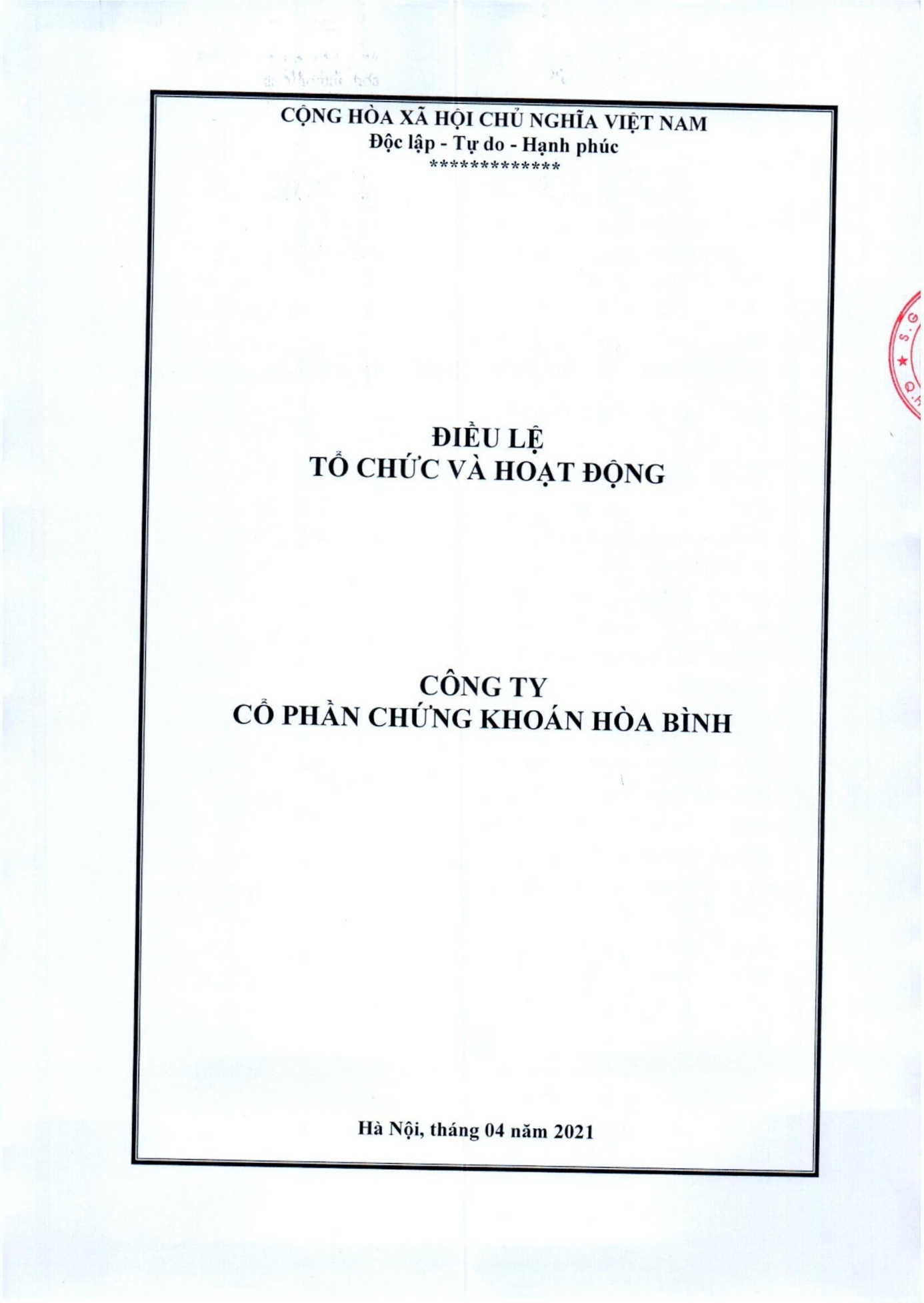 MỤC LỤCPHẦN MỞ ĐẦU	4CHƯƠNG I: NHỮNG QUY ĐỊNH CHUNG	5Điều 1.	Định nghĩa	5Điều 2.	Hình thức, Tên gọi, Trụ sở công ty và người đại diện theo pháp luật	7Điều 3.	Người đại diện theo pháp luật của công ty	7CHƯƠNG II: MỤC TIÊU, NGUYÊN TẮC, PHẠM VI HOẠT ĐỘNG VÀ HẠN CHẾ  ĐỐI VỚI CÔNG TY	8Điều 4.	Phạm vi hoạt động kinh doanh	8Điều 5.	Mục tiêu của Công ty	8Điều 6.	Nguyên tắc hoạt động	9Điều 7.	Quyền của Công ty	9Điều 8.	Nghĩa vụ của Công ty	10Điều 9.	Các quy định hạn chế	12Điều 10.	Các quy định về kiểm soát nội bộ	13Điều 11.	Các quy định về bảo mật thông tin	14Điều 12.	Quy tắc đạo đức nghề nghiệp	14CHƯƠNG III:	14VỐN ĐIỀU LỆ, CỔ PHẦN, CỔ ĐÔNG SÁNG LẬP	14Điều 13.	Vốn điều lệ	14Điều 14.	Cách thức tăng, giảm vốn điều lệ	15Điều 15.	Thông tin về cổ đông sáng lập	16Điều 16.	Hạn chế đối với cổ đông sáng lập	17Điều 17.	Sổ đăng ký cổ đông	17Công ty phải lập và lưu giữ sổ đăng ký cổ đông từ khi được cấp Giấy phép thành lập và hoạt động.	17Điều 18.	Chứng chỉ cổ phiếu	18Điều 19.	Chứng chỉ chứng khoán khác	18Điều 20.	Chuyển nhượng cổ phần	19Điều 21.	Thu hồi cổ phần	19Điều 22.	Cổ phiếu, cổ phần, phát hành cổ phiếu của công ty	20Điều 23.	Chào bán và chuyển nhượng cổ phần	20Điều 24.	Mua lại cổ phần	20Điều 25.	Điều kiện thanh toán cổ phần được mua lại	21Điều 26.	Phát hành trái phiếu	21CHƯƠNG IV:	21CƠ CẤU TỔ CHỨC, QUẢN LÝ VÀ KIỂM SOÁT	21Điều 27.	Cơ cấu tổ chức quản lý	21CHƯƠNG V:	22CỔ ĐÔNG VÀ ĐẠI HỘI ĐỒNG CỔ ĐÔNG	22Điều 28.	Quyền và nghĩa vụ của cổ đông phổ thông	22Điều 29.	Đại hội đồng cổ đông	26Điều 30.	Quyền và nhiệm vụ của Đại hội đồng cổ đông	27Điều 31.	Các đại diện được ủy quyền	28Điều 32.	Thay đổi các quyền	29Điều 33.	Triệu tập Đại hội đồng cổ đông, chương trình họp, và thông báo họp Đại hội đồng cổ đông	30Điều 34.	Các điều kiện tiến hành họp Đại hội đồng cổ đông	31Điều 35.	Thể thức tiến hành họp và biểu quyết tại Đại hội đồng cổ đông	32Điều 36.	Bầu dồn phiếu	34Điều 37.	Thông qua quyết định của Đại hội đồng cổ đông	34Điều 38.	Thẩm quyền và thể thức lấy ý kiến cổ đông bằng văn bản để thông qua quyết định của Đại hội đồng cổ đông	35Điều 39.	Hiệu lực quyết định của Đại hội đồng cổ đông	37Điều 40.	Biên bản họp Đại hội đồng cổ đông	37Điều 41.	Yêu cầu hủy bỏ quyết định của Đại hội đồng cổ đông	38CHƯƠNG VI: HỘI ĐỒNG QUẢN TRỊ	38Điều 42.	Thành phần và nhiệm kỳ của thành viên Hội đồng quản trị	38Điều 43.	Quyền hạn và nhiệm vụ của Hội đồng quản trị	40Điều 44.	Chủ tịch Hội đồng quản trị	43Điều 45.	Các cuộc họp của Hội đồng quản trị	44Điều 46.	Thành viên Hội đồng quản trị độc lập, không điều hành (quy định bắt buộc đối với công ty chứng khoán đại chúng)	49Điều 47.	Bộ phận Kiểm toán nội bộ và Quản trị rủi ro của Hội đồng quản trị (bắt buộc đối với công ty đại chúng hoặc công ty được cấp phép thực hiện nghiệp vụ môi giới chứng khoán)……	49CHƯƠNG VII: TỔNG GIÁM ĐỐC ĐIỀU HÀNH, CÁN BỘ QUẢN LÝ KHÁC VÀ THƯ KÝ CÔNG TY	50Điều 48.	Tổ chức bộ máy quản lý	50Điều 49.	Cán bộ quản lý	51Điều 50.	Bổ nhiệm, miễn nhiệm, nhiệm vụ và quyền hạn của Tổng giám đốc điều hành	51Điều 51.	Bộ phận Kiểm soát nội bộ và Quản trị rủi ro trực thuộc Ban Tống Giám đốc	54Điều 52.	Thư ký Công ty	Error! Bookmark not defined.CHƯƠNG VIII: BAN KIỂM SOÁT	56Điều 53.	Thành viên Ban kiểm soát	Error! Bookmark not defined.Điều 54.	Ban kiểm soát	57CHƯƠNG IX: NHIỆM VỤ CỦA THÀNH VIÊN HỘI ĐỒNG QUẢN TRỊ, THÀNH VIÊN BAN KIỂM SOÁT, TỔNG GIÁM ĐỐC (GIÁM ĐỐC) ĐIỀU HÀNH VÀ CÁN BỘ QUẢN LÝ	59Điều 55.	Trách nhiệm cẩn trọng	59Điều 56.	Trách nhiệm trung thực và tránh các xung đột về quyền lợi	59Điều 57.	Trách nhiệm về thiệt hại và bồi thường	60Điều 58.	Hợp đồng, giao dịch của Công ty với người có liên quan	61CHƯƠNG X: QUYỀN ĐIỀU TRA SỔ SÁCH VÀ HỒ SƠ CÔNG TY	63Điều 59.	Quyền điều tra sổ sách và hồ sơ	63CHƯƠNG XI: CÔNG NHÂN VIÊN VÀ CÔNG ĐOÀN	63Điều 60.	Công nhân viên và công đoàn	63CHƯƠNG XII: NGUYÊN TẮC PHÂN CHIA LỢI NHUẬN, XỬ LÝ LỖ VÀ TRÍCH LẬP CÁC QUỸ	64Điều 61.	Điều khoản chia lợi nhuận và cổ tức	64Điều 62.	Xử lý lỗ trong kinh doanh	65Điều 63.	Trích lập các Quỹ theo quy định	65CHƯƠNG XIII: TÀI KHOẢN NGÂN HÀNG, QUỸ DỰ TRỮ, NĂM TÀI CHÍNH VÀ HỆ THỐNG KẾ TOÁN	65Điều 64.	Tài khoản ngân hàng	65Điều 65.	Năm tài khóa	66Điều 66.	Hệ thống kế toán	66CHƯƠNG XIV: BÁO CÁO THƯỜNG NIÊN, TRÁCH NHIỆM CÔNG BỐ THÔNG TIN, THÔNG BÁO RA CÔNG CHÚNG	66Điều 67.	Báo cáo hàng năm, sáu tháng và hàng quý	66Điều 68.	Báo cáo thường niên	67Công ty phải lập và công bố Báo cáo thường niên theo các quy định của pháp luật về chứng khoán và thị trường chứng khoán.	67Điều 69.	Công bố thông tin và thông báo ra công chúng	67CHƯƠNG XV: KIỂM TOÁN CÔNG TY	67Điều 70.	Kiểm toán	67CHƯƠNG XVI: CON DẤU	68Điều 71.	Con dấu	68CHƯƠNG XVII: TỔ CHỨC LẠI CÔNG TY, CHẤM DỨT HOẠT ĐỘNG, THANH LÝ VÀ PHÁ SẢN	68Điều 72.	Tổ chức lại Công ty	68Điều 73.	Chấm dứt hoạt động	68Điều 74.	Trường hợp bế tắc giữa các thành viên Hội đồng quản trị và cổ đông	69Điều 75.	Gia hạn hoạt động	69Điều 76.	Thanh lý	69Điều 77.	Phá sản	70CHƯƠNG XVIII: GIẢI QUYẾT TRANH CHẤP NỘI BỘ	70Điều 78.	Giải quyết tranh chấp nội bộ	70CHƯƠNG XIX : BỔ SUNG VÀ SỬA ĐỔI ĐIỀU LỆ	71Điều 79.	Bổ sung và sửa đổi Điều lệ	71CHƯƠNG XX : NGÀY HIỆU LỰC	71Điều 80.	Ngày hiệu lực	71Điều 81.	Chữ ký của cổ đông sáng lập hoặc của Người đại diện theo pháp luật của Công ty…………………	71PHẦN MỞ ĐẦUCĂN CỨ PHÁP LÝ:Căn cứ Luật Doanh nghiệp số 59/2020/QH14 được Quốc hội nước Cộng hoà Xã hội Chủ nghĩa Việt Nam thông qua ngày 17/06/2020 và các văn bản quy phạm pháp luật hướng dẫn thi hành;Căn cứ Luật Chứng khoán số 54/2019/QH14 được Quốc hội thông qua ngày 26/11/2019 và các văn bản hướng dẫn thi hành;Căn cứ Nghị định số 155/2020/NĐ-CP ngày 31/12/2020 Quy định chi tiết thi hành một số điều của Luật chứng khoán;Căn cứ Thông tư số 121/2020/TT-BTC ngày 31 tháng 12 năm 2020 của Bộ trưởng Bộ Tài chính Quy định về Hoạt động Công ty chứng khoán.Điều lệ của Công ty cổ phần chứng khoán Hoà Bình là cơ sở pháp lý cho công tác tổ chức và hoạt động kinh doanh của công ty. Điều lệ sửa đổi này được chính thức thông qua ngày 29 tháng  04  năm 2021CHƯƠNG I: NHỮNG QUY ĐỊNH CHUNGĐịnh nghĩaTrừ trường hợp các điều khoản hoặc ngữ cảnh của Điều lệ này quy định khác, những thuật ngữ sau đây sẽ có nghĩa như được quy định dưới đây:Công ty: có nghĩa là Công ty cổ phần chứng khoán Hòa Bình‘Hội đồng’ có nghĩa là Hội đồng quản trị của Công ty‘Địa bàn kinh doanh’ có nghĩa là lãnh thổ Việt Nam và nước ngoài.‘Vốn điều lệ’ có nghĩa là tổng giá trị mệnh giá số cổ phần đã phát hành mà các cổ đông đã thanh toán đủ và được ghi vào Điều lệ này.‘Luật doanh nghiệp’ có nghĩa là Luật Doanh nghiệp số 59/2020/QH14 được Quốc hội nước Cộng hoà Xã hội Chủ nghĩa Việt Nam thông qua ngày 17/06/2020.‘Luật  chứng khoán’ có nghĩa là Luật Chứng khoán số 54/2019/QH14 được Quốc hội thông qua ngày 26/11/2019; ‘Ngày thành lập’ có nghĩa là ngày mà Công ty được cấp Giấy phép thành lập và hoạt động.‘Pháp luật’ là tất cả các văn bản quy phạm pháp luật quy định tại Điều I Luật ban hành văn bản quy phạm pháp luật ‘Người quản lý công ty’ có nghĩa là Tổng giám đốc điều hành, Phó Tổng giám đốc điều hành, Kế toán trưởng và các cán bộ khác được Hội đồng quản trị chỉ định làm cán bộ quản lý của Công ty.‘Những người liên quan’ có nghĩa là bất kỳ cá nhân hoặc tổ chức có quan hệ với nhau theo quy định của Luật Doanh nghiệp và Luật chứng khoán.‘Cổ đông’ có nghĩa là mọi pháp nhân hay thể nhân được ghi tên trong Sổ đăng ký Cổ đông của Công ty với tư cách là người sở hữu cổ phần.Cổ đông lớn : là cổ đông sở hữu trực tiếp hoặc gián tiếp từ 5% trở lên số cổ phiếu có quyền biểu quyết của tổ chức phát hành.‘Thời hạn hoạt động’ là thời hạn hoạt động của Công ty được quy định tại Điều 2 của Điều Lệ này và thời gian gia hạn (nếu có) được Đại hội đồng cổ đông của Công ty thông qua bằng nghị quyết.‘Việt ’ có nghĩa là nước Cộng hoà Xã hội Chủ nghĩa Việt ‘UBCKNN’ được hiểu là Ủy ban chứng khoán nhà nướcTrong Điều lệ này, bất kỳ một tham chiếu nào tới bất kỳ một điều khoản hoặc văn bản nào sẽ bao gồm cả những sửa đổi hoặc văn bản thay thế của chúng.Các tiêu đề được đưa vào chỉ để tiện theo dõi và không ảnh hưởng tới ý nghĩa của Điều lệ này.Các từ hoặc thuật ngữ đã được định nghĩa trong Luật doanh nghiệp và luật chứng khoán (nếu không mâu thuẫn với chủ thể hoặc ngữ cảnh) sẽ có nghĩa tương tự trong Điều lệ này. Hình thức, Tên gọi, Trụ sở công ty và người đại diện theo pháp luậtHình thức của Công ty: Công ty chứng khoán Hoà Bình là một Công ty cổ phần, được cấp giấy phép thành lập và hoạt động theo quy định của Luật chứng khoán và các quy định hiện hành khác của nước Cộng hòa Xã hội Chủ nghĩa Việt Nam.Tên Công ty :Tên chính thức đầy đủ của Công ty bằng tiếng Việt:Công ty Cổ phần Chứng khoán Hòa BìnhTên giao dịch: Công ty Chứng khoán Hòa BìnhTên  giao dịch tiếng Anh: Hoa Binh Security Joint Stock Company.Tên viết tắt là: HBS		  Trụ sở của Công ty: Tầng 7, số 46-48 Bà Triệu – Quận Hoàn Kiếm – Hà NộiĐiện Thoại: 024.3936 8866			Fax: 024.3936 8665Email: hbs_ho@hbse.com.vn		Website: www.hbse.com.vnThời hạn hoạt độngTrừ khi chấm dứt hoạt động trước thời hạn theo Điều 74 hoặc gia hạn hoạt động theo Điều 76 của Điều lệ này, thời hạn hoạt động của Công ty sẽ bắt đầu từ ngày được cấp giấy phép thành lập và hoạt động là vô thời hạn.Công ty có thể thành lập, đóng cửa chi nhánh, văn phòng đại diện, phòng giao dịch tại địa bàn hoạt động kinh doanh sau khi được UBCKNN chấp thuận bằng văn bản.Người đại diện theo pháp luật của công ty1.    Chủ tịch Hội đồng quản trị là Người đại diện theo Pháp luật của Công ty2. 	 Ủy quyền của Người đại diện theo pháp luật:Người đại diện theo pháp luật của công ty theo quy định tại Điều lệ này phải thường trú ở Việt Nam; trường hợp vắng mặt ở Việt Nam trên ba mươi ngày thì phải uỷ quyền bằng văn bản cho người khác theo quy định pháp luật để thực hiện các quyền và nghĩa vụ của Người đại diện theo pháp luật của công ty;Trường hợp hết thời hạn ủy quyền mà Người đại diện theo pháp luật của Công ty chưa trở lại Việt Nam và không có ủy quyền khác thì người đã được ủy quyền (theo duy định tại điểm a khoản này) vẫn tiếp tục thực hiện các quyền và nhiệm vụ của Người đại diện theo pháp luật trong phạm vi đã được ủy quyền cho đến khi Người đại diện theo pháp luật của Công ty trở lại làm việc tại Công ty cho đến khi Hội đồng quản trị quyết định bổ nhiệm người khác vào chức danh của Người đại diện theo pháp luật;Trường hợp Người đại diện theo pháp luật của Công ty vắng mặt tại Việt Nam quá ba mươi (30) ngày mà không ủy quyền cho người khác thực hiện các quyền và nhiệm vụ của Người đại diện theo pháp luật của Công ty thì Hội đồng quản trị bổ nhiệm người khác vào chức danh Người đại diện theo pháp luật của Công ty.CHƯƠNG II: MỤC TIÊU, NGUYÊN TẮC, PHẠM VI HOẠT ĐỘNG VÀ HẠN CHẾ ĐỐI VỚI CÔNG TYPhạm vi hoạt động kinh doanhNghiệp vụ kinh doanh chứng khoán của công ty bao gồm các nghiệp vụ sau:Môi giới chứng khoán;Tự doanh chứng khoán;Tư vấn  đầu tư chứng khoán;Bảo lãnh phát hành.Ngoài các nghiệp vụ kinh doanh chứng khoán quy định tại điểm 1 Điều này, Công ty được cung cấp các dịch vụ lưu ký chứng khoán, tư vấn tài chính, nhận ủy thác quản lý tài khoản giao dịch chứng khoán của nhà đầu tư và các dịch vụ tài chính khác theo quy định của Bộ tài chính.Công ty có thể bổ sung, rút bớt một hoặc một số nghiệp vụ kinh doanh nêu tại khoản 1 Điều này sau khi được UBCKNN chấp thuận.Mục tiêu của Công ty Mục tiêu của Công ty là: hoạt động kinh doanh trong lĩnh vực chứng khoán; cung cấp các dịch vụ đáp ứng nhu cầu đầu tư vào chứng khoán của các nhà đầu tư tổ chức và cá nhân trong và ngoài nước; giúp các tổ chức có nhu cầu huy động vốn thông qua thị trường chứng khoán; thực hiện các dịch vụ khác có liên quan đến đầu tư; hỗ trợ chương trình chuyển đổi sở hữu doanh nghiệp nhà nước theo chủ trương của Chính phủ; mang lại cổ tức cao cho các Cổ đông; thực hiện đầy đủ các nghĩa vụ đối với Nhà nước, tạo tích luỹ cho Công ty nhằm phát triển kinh doanh ngày càng lớn mạnh.Nếu bất kỳ mục tiêu nào trong số những mục tiêu trên cần cơ quan Nhà nước có thẩm quyền phê duyệt thì Công ty chỉ thực hiện mục tiêu đó sau khi được chấp thuận.Nguyên tắc hoạt độngTuân thủ pháp luật về chứng khoán và thị trường chứng khoán và các pháp luật có liên quan;Thực hiện hoạt động kinh doanh một cách công bằng;Ban hành quy trình nghiệp vụ, quy trình kiểm soát nội bộ và quản trị rủi ro, quy tắc đạo đức hành nghề phù hợp với nghiệp vụ kinh doanh của Công ty;Đảm bảo nguồn lực về con người, vốn, cơ sở vật chất cần thiết khác để phục vụ cho hoạt động kinh doanh chứng khoán, tuân thủ quy định của pháp luật;Tách biệt về văn phòng làm việc, nhân sự, hệ thống dữ liệu, báo cáo giữa các bộ phận nghiệp vụ để đảm bảo tránh xung đột lợi ích giữa Công ty với khách hàng, giữa khách hàng với nhau. Công ty phải công bố cho khách hàng biết trước về những xung đột lợi ích có thể phát sinh giữa Công ty, người hành nghề và khách hàng.Bố trí người hành nghề chứng khoán phù hợp với nghiệp vụ hoạt động kinh doanh. Người hành nghề chứng khoán thực hiện nghiệp vụ tự doanh chứng khoán không được đồng thời thực hiện nghiệp vụ môi giới chứng khoán.Dự báo giá hoặc khuyến nghị giao dịch liên quan đến một loại chứng khoán cụ thể trên các phương tiện truyền thông phải ghi rõ cơ sở phân tích và nguồn trích dẫn thông tin.Ban hành và áp dụng các quy trình nghiệp vụ trong công ty phù hợp với quy định của Luật chứng khoán và các văn bản pháp luật liên quan.Quyền của Công tyCó tất cả các quyền theo quy định của Luật Doanh nghiệp, nếu không mâu thuẫn với quy định của Luật chứng khoán.Cung cấp dịch vụ về chứng khoán và các dịch vụ tài chính trong phạm vi pháp luật cho phép.Thực hiện thu phí,  lệ phí phù hợp với quy định của Bộ Tài chính.Ưu tiên sử dụng lao động trong nước, bảo đảm quyền và lợi ích của người lao động theo quy định của Luật Lao động, tôn trọng quyền tổ chức công đoàn theo quy định của pháp luật.Ký hợp đồng bằng văn bản với khách hàng về giao dịch chứng khoán, đăng ký  và lưu ký chứng khoán, tư vấn đầu tư chứng khoán và tư vấn tài chính.Nghĩa vụ của Công tyNguyên tắc chungThực hiện đầy đủ các nghĩa vụ theo quy định của Luật Doanh nghiệp;Thiết lập hệ thống kiểm soát nội bộ, quản trị rủi ro và giám sát, ngăn ngừa những xung đột lợi ích trong nội bộ công ty và trong giao dịch với người có liên quan. Tuân thủ các nguyên tắc về quản trị công ty theo quy định của pháp luật và Điều lệ công ty;Tuân thủ các quy định về an toàn tài chính theo quy định của Bộ Tài chính;Mua bảo hiểm trách nhiệm nghề nghiệp cho nghiệp vụ kinh doanh chứng khoán tại công ty hoặc trích lập quỹ bảo vệ nhà đầu tư để bồi thường thiệt hại cho nhà đầu tư do sự cố kỹ thuật và sơ suất của nhân viên;	Lưu giữ đầy đủ các chứng từ và tài khoản phản ánh chi tiết, chính xác các giao dịch của khách hàng và của công ty;Thực hiện việc bán hoặc cho khách hàng bán chứng khoán khi không sở hữu chứng khoán và cho khách hàng vay chứng khoán để bán theo quy định của Bộ Tài chính;Tuân thủ các quy định của Bộ Tài chính về nghiệp vụ kinh doanh chứng khoán;Thực hiện chế độ kế toán, kiểm toán, thống kê, nghĩa vụ tài chính theo quy định của pháp luật có liên quan;Thực hiện công bố thông tin, báo cáo và lưu trữ theo quy định của Luật Doanh nghiệp, Luật Chứng khoán và các văn bản hướng dẫn thi hành;Đóng góp quỹ hỗ trợ thanh toán theo quy định tại Quy chế về đăng ký, lưu ký, bù trừ và thanh toán chứng khoán;Nghĩa vụ đối với cổ đôngPhân định rõ ràng trách nhiệm giữa Đại hội cổ đông với Hội đồng quản trị, Chủ tịch Hội đồng quản trị, Ban kiểm soát để quản lý phù hợp với quy định của pháp luật;Thiết lập hệ thống thông tin liên lạc với các cổ đông để đảm bảo cung cấp thông tin đầy đủ và đối xử công bằng giữa các cổ đông, đảm bảo các quyền và lợi ích hợp pháp của cổ đông;Không được thực hiện các hành vi sau đây:Cam kết về thu nhập, lợi nhuận cho các cổ đông (trừ trường hợp đối với cổ đông sở hữu cổ phần ưu đãi cổ tức cố định);Nắm giữ bất hợp pháp các lợi ích, thu nhập từ cổ phần của các cổ đông;Cung cấp tài chính hoặc bảo lãnh cho các cổ đông một cách trực tiếp/gián tiếp, cho vay dưới mọi hình thức đối với cổ đông lớn, thành viên Ban kiểm soát, thành viên Hội đồng quản trị, thành viên Ban Tổng Giám đốc, kế toán trưởng, các chức danh quản lý khác do Hội đồng quản trị bổ nhiệm và người có liên quan của những đối tượng này;Tạo thu nhập cho các cổ đông bằng cách mua lại cổ phiếu của các cổ đông dưới các hình thức không phù hợp với quy định của pháp luật;Xâm phạm đến các quyền của cổ đông như: quyền sở hữu, quyền chọn, quyền giao dịch công bằng, quyền được cung cấp thông tin, các quyền và lợi ích khác;Nghĩa vụ với khách hàngLuôn giữ chữ tín với khách hàng, không xâm phạm tài sản, quyền và lợi ích hợp pháp khác của khách hàng;Quản lý tách biệt tiền và chứng khoán của từng khách hàng, quản lý tách bạch tiền và chứng khoán của khách hàng với tiền và chứng khoán của Công ty. Mọi giao dịch bằng tiền của khách hàng phải được Công ty thực hiện qua ngân hàng. Không lạm dụng các tài sản do khách hàng ủy thác cho Công ty quản lý và tiền thanh toán giao dịch của khách hàng, chứng khoán của khách hàng lưu ký tại Công ty;Ký hợp đồng bằng văn bản với khách hàng khi cung cấp dịch vụ cho khách hàng; cung cấp đầy đủ, trung thực thông tin cho khách hàng khi thực hiện dịch vụ mà mình cung cấp;Chỉ đưa ra lời tư vấn phù hợp với khách hàng trên cơ sở nỗ lực thu thập thông tin về khách hàng: Thu thập, tìm hiểu thông tin về tình hình tài chính, mục tiêu đầu tư, khả năng chấp nhận rủi ro, kỳ vọng lợi nhuận của khác hàng và cập nhật thông tin theo quy định của pháp luật. Bảo đảm các khuyến nghị, tư vấn đầu tư của Công ty cho khách hàng phải phù hợp với từng khách hàng;Chịu trách nhiệm về độ tin cậy của những thông tin công bố cho khách hàng. Đảm bảo rằng khách hàng đưa ra các quyết định đầu tư trên co sở đã được cung cấp thông tin đầy đủ, bao gồm cả nội dung và rủi ro của sản phẩm, dịch vụ cung cấp. Nghiêm cấm mọi hành vi gian dối và công bố thông tin sai sự thật;Thận trọng, không tạo ra xung đột lợi ích với khách hàng. Trong trường hợp không thể tránh được, Công ty phải thông báo trước cho khách hàng và áp dụng các biện pháp cần thiết để đảm bảo đối xử công bằng với khách hàng;Ưu tiên thực hiện lệnh của khách hàng trước lệnh của công ty;Thiết lập bộ phận chuyên trách, chịu trách nhiệm thông tin liên lạc với khách hàng và giải quyết các thắc mắc, khiếu nại của khách hàng;Hoàn thành nghĩa vụ của mình đối với khách hàng  một cách tốt nhất;Bảo mật thông tin của khách hàng:Công ty có trách nhiệm bảo mật các thông tin liên quan đến sở hữu chứng khoán và tiền của khách hàng, từ chối việc điều tra, phong tỏa, cầm giữ, trích chuyển tài sản của khách hàng mà không có sự đồng ý của khách hàng.Quy định tại điểm này không áp dụng trong các trường hợp sau đây:Kiểm toán viên thực hiện kiểm toán báo cáo tài chính của Công ty;Cung cấp các thông tin liên quan theo yêu cầu của cơ quan Nhà nước có thẩm quyền.Các quy định hạn chếQuy định hạn chế đối với công tyKhông được đưa ra nhận định hoặc bảo đảm với khách hàng về mức thu nhập hoặc lợi nhuận đạt được trên khoản đầu tư của mình hoặc bảo đảm khách hàng không bị thua lỗ, ngoại trừ đầu tư vào chứng khoán có thu nhập cố định;Không được thỏa thuận hoặc đưa ra lãi suất cụ thể hoặc chia sẻ lợi nhuận/thua lỗ với khách hàng để lôi kéo khách hàng tham gia giao dịch;Không được trực tiếp hoặc gián tiếp thiết lập các địa điểm ngoài các địa điểm giao dịch đã được UBCK chấp thuận để ký hợp đồng, nhận lệnh, thực hiện lệnh giao dịch chứng khoán hoặc thanh toán giao dịch chứng khoán với khách hàng;Không nhận lệnh, thanh toán giao dịch với người khác không phải là người đứng tên tài khoản giao dịch mà không có ủy quyền của khách hàng bằng văn bản;Không sử dụng tên hoặc tài khoản khách hàng để đăng ký, giao dịch chứng khoán;Không chiếm dụng chứng khoán, tiền hoặc tạm giữ chứng khoán của khách hàng theo hình thức lưu ký dưới tên Công ty;Không được tiết lộ thông tin về khách hàng trừ khi được khách hàng đồng ý hoặc theo yêu cầu của cơ quan quản lý nhà nước có thẩm quyền;Không được thực hiện những hành vi làm cho khách hàng và nhà đầu tư hiểu nhầm về giá chứng khoán;Hợp đồng mở tài khoản giao dịch chứng khoán không được chứa đựng những thỏa thuận nhằm trốn tránh nghĩa vụ pháp lý của Công ty, hạn chế phạm vi bồi thường của Công ty hoặc chuyển rủi ro từ Công ty sang khách hàng; buộc khách hàng thực hiện nghĩa vụ bồi thường một cách không công bằng và các thỏa thuận gây bất lợi một cách không công bằng cho khách hàng;Không được vi phạm các hạn chế khác do Ủy ban chứng khoán nhà nước quy địnhQuy định hạn chế đối với người hành nghề chứng khoán Trừ trường hợp được cử là người đại diện phần vốn góp hoặc được cử vào Ban quản lý công ty của tổ chức sở hữu Công ty hoặc tổ chức mà Công ty đầu tư, người hành nghề chứng khoán không được:Đồng thời làm việc cho tổ chức khác có quan hệ sở hữu với Công ty;Đồng thời làm việc cho công ty chứng khoán, công ty quản lý quỹ khác; Đồng thời làm Tổng giám đốc của một tổ chức chào bán chứng khoán ra công chúng hoặc tổ chức niêm yết.Chỉ được mở tài khoản giao dịch chứng khoán cho mình (nếu có) tại chính công ty; Khi thực hiện các nghiệp vụ của Công ty, người hành nghề chứng khoán là người thay mặt cho Công ty để thực hiện các giao dịch với khách hàng và Công ty phải chịu trách nhiệm về mọi hoạt động của người hành nghề chứng khoán. Không được sử dụng tiền, chứng khoán trên tài khoản của khách hàng khi không được Công ty ủy quyền theo sự ủy thác của khách hàng cho Công ty bằng văn bản;Quy định đối với thành viên Hội đồng quản trị, Trưởng Ban Kiểm soát, thành viên Ban Tổng Giám đốcThành viên Hội đồng quản trị của Công ty không được đồng thời là thành viên Hội đồng quản trị, thành viên Hội đồng thành viên, Giám đốc (Tổng Giám đốc) của công ty chứng khoán khác;Trưởng Ban Kiểm soát không được đồng thời là thành viên Ban kiểm soát, người quản lý của công ty chứng khoán khác;Giám đốc (Tổng Giám đốc), Phó Giám đốc (Phó Tổng Giám đốc) không được đồng thời làm việc cho công ty chứng khoán, công ty quản lý quỹ hoặc doanh nghiệp khác. Giám đốc (Tổng Giám đốc) không được là thành viên Hội đồng quản trị, thành viên Hội đồng thành viên của công ty chứng khoán khác;Các quy định về kiểm soát nội bộ Quy trình kiểm soát nội bộ được lập chính thức bằng văn bản và được công bố trong nội bộ công ty.Mọi nhân viên của công ty đều phải tuân thủ quy định về kiểm soát nội bộ.Định kỳ công ty tiến hành kiểm tra để hoàn thiện, nâng cao hiệu quả các biện pháp kiểm soát nội bộ.Bộ phận kiểm soát nội bộ chịu trách nhiệm đảm bảo hệ thống kiểm soát nội bộ được tuân thủ, định kỳ báo cáo kết quả lên Hội đồng quản trị hoặc Giám đốc công ty để hoàn thiện các biện pháp kiểm soát nội bộ.Các quy định về bảo mật thông tinCông ty phải có trách nhiệm bảo mật các thông tin liên quan đến sở hữu chứng khoán và tiền của khách hàng, từ chối việc điều tra, phong toả, cầm giữ, trích chuyển tài sản của khách hàng mà không có sự đồng ý của khách hàng.Quy định tại khoản 1 Điều này không áp dụng trong các trường hợp sau đây:Kiểm toán viên thực hiện kiểm toán báo cáo tài chính của công ty;Khách hàng của công ty muốn biết thông tin liên quan đến sở hữu chứng khoán và tiền của chính họ;Cung cấp thông tin theo yêu cầu của cơ quan nhà nước có thẩm quyền.Quy tắc đạo đức nghề nghiệpBộ quy tắc đạo đức nghề nghiệp do Hiệp hội kinh doanh chứng khoán ban hành dưới hình thức văn bản phải được công bố rộng rãi trong công ty. Mọi nhân viên của công ty đều phải tuân thủ nghiêm ngặt bộ quy tắc này.Bộ phận kiểm soát nội bộ có trách nhiệm giám sát việc tuân thủ quy tắc đạo đức nghề nghiệp của lãnh đạo và nhân viên công ty.CHƯƠNG III: VỐN ĐIỀU LỆ, CỔ PHẦN, CỔ ĐÔNG SÁNG LẬP	Vốn điều lệ Vào ngày thông qua Điều lệ này, vốn điều lệ của Công ty là 329.999.800.000 đồng (Bằng chữ: Ba trăm hai mươi chín tỷ chín trăm chín mươi chín triệu tám trăm nghìn đồng Việt Nam) được chia thành 32.999.980 cổ phần, mệnh giá mỗi cổ phần là 10.000 đồng.Các cổ đông sáng lập sẽ cùng nhau ký kết Biên bản cam kết góp vốn trong đó quy định số lượng vốn góp, thời hạn góp, cách thức góp vốn trước khi thành lập công ty vào một tài khoản đồng sở hữu mở tại ngân hàng, quy định thời hạn, cách thức, tỷ lệ % góp và các quy định khác liên quan đến phần vốn góp trước khi thành lập công ty.Công ty có thể tăng vốn điều lệ khi được Đại hội đồng cổ đông thông qua và phù hợp với các quy định của pháp luật.Công ty có thể phát hành các loại cổ phần ưu đãi khác sau khi có sự chấp thuận của Đại hội đồng cổ đông và phù hợp với các quy định của pháp luật.Cổ phần phổ thông phải được ưu tiên chào bán cho các cổ đông hiện hữu theo tỷ lệ tương ứng với tỷ lệ sở hữu cổ phần phổ thông của họ trong Công ty, trừ trường hợp Đại hội đồng cổ đông có quyết định khác. Công ty phải thông báo việc chào bán cổ phần, trong thông báo phải nêu rõ số cổ phần được chào bán và thời hạn đăng ký mua phù hợp (tối thiểu hai mươi ngày làm việc) để cổ đông có thể đăng ký mua. Số cổ phần cổ đông không đăng ký mua hết sẽ do Hội đồng quản trị của Công ty quyết định. Hội đồng quản trị có thể phân phối số cổ phần đó cho các đối tượng theo các điều kiện và cách thức mà Hội đồng quản trị thấy là phù hợp, nhưng không được bán số cổ phần đó theo các điều kiện thuận lợi hơn so với những điều kiện đã chào bán cho các cổ đông hiện hữu, trừ trường hợp Đại hội đồng cổ đông chấp thuận khác hoặc trong trường hợp cổ phần được bán qua Sở Giao dịch Chứng khoán.Công ty có thể mua cổ phần do chính Công ty đã phát hành (kể cả cổ phần ưu đãi hoàn lại) theo những cách thức được quy định trong Điều lệ này và pháp luật hiện hành. Cổ phần phổ thông do Công ty mua lại là cổ phiếu quỹ và Hội đồng quản trị có thể chào bán theo những cách thức phù hợp với quy định của Điều lệ này và Luật Chứng khoán và văn bản hướng dẫn liên quan.Công ty có thể phát hành các loại chứng khoán khác khi được Đại hội đồng cổ đông nhất trí thông qua bằng văn bản và phù hợp với quy định của pháp luật về chứng khoán và thị trường chứng khoán. Cách thức tăng, giảm vốn điều lệ Việc tăng, giảm vốn điều lệ của Công ty phải được thực hiện phù hợp với quy định pháp luật.Công ty có thể tăng vốn Điều lệ thông qua quyết định của Đại hội đồng cổ đông và phù hợp với các quy định của Uỷ ban Chứng khoán Nhà nước khi:Công ty có nhu cầu mở rộng quy mô hoạt động sản xuất kinh doanh; hoặcCông ty bị giảm vốn hoạt động kinh doanh chứng khoán hiện thời và phương án huy động vốn từ các nguồn bên ngoài không thực hiện được.Vốn điều lệ của công ty được điều chỉnh tăng trong các trường hợp sau:Phát hành cổ phiếu mới để huy động thêm vốn theo quy định của pháp luật;Chuyển đổi trái phiếu đã phát hành thành cổ phần;Thực hiện trả cổ tức bằng cổ phiếu;Kết chuyển nguồn thặng dư vốn để bổ sung tăng vốn điều lệ.Bổ sung từ các nguồn vốn khác theo quy định của Pháp luật.Việc giảm vốn điều lệ công ty do Đại hội đồng cổ đông quyết định nhưng vẫn đảm bảo điều kiện vốn pháp định theo quy định hiện hành.Thông tin về cổ đông sáng lậpCổ đông sáng lập là cổ đông mua cổ phần, tham gia xây dựng, thông qua và ký tên vào bản Điều lệ đầu tiên của Công ty. Tại thời điểm thành lập công ty, Các cổ đông sáng lập tham gia góp 5.440.00 cổ phần, chiếm 34% vốn điều lệ công ty. Các cổ đông góp vốn khác tham gia góp 10.560.000 cổ phần, chiếm 66% vốn điều lệ của Công ty. Toàn bộ số cổ phần trên là cổ phần phổ thông được quyền chào bán, trừ trường hợp quy định tại khoản 1 Điều 16 của Điều lệ này. Danh sách các cổ đông sáng lập và số cổ phần sáng lập tại thời điểm thành lập công ty như sau:Hạn chế đối với cổ đông sáng lậpCổ đông sáng lập của công ty không được chuyển nhượng cổ phần hoặc phần vốn góp của mình trong thời hạn 03 năm kể từ ngày được cấp Giấy phép thành lập và hoạt động, trừ trường hợp chuyển nhượng cho cổ đông sáng lập khác trong công ty. Các cổ đông khác là thành viên Hội đồng quản trị, cổ đông giữ chức vụ Tổng Giám đốc công ty cũng phải tuân thủ các hạn chế tại điều này.Cổ đông sáng lập không được trích lợi nhuận khi công ty không thanh toán đủ các khoản nợ và các nghĩa vụ tài sản khác đến hạn.Sổ đăng ký cổ đôngCông ty phải lập và lưu giữ sổ đăng ký cổ đông từ khi được cấp Giấy phép thành lập và hoạt động. Sổ đăng ký cổ đông phải có các nội dung chủ yếu như sau:Tên, địa chỉ trụ sở chính của công ty;Họ, tên, địa chỉ thường trú, quốc tịch, số Giấy chứng minh nhân dân, Hộ chiếu hoặc chứng thực cá nhân hợp pháp khác đối với cổ đông là cá nhân; tên, địa chỉ trụ sở, quốc tịch, số quyết định thành lập hoặc số đăng ký kinh doanh đối với cổ đông là pháp nhân; Số lượng cổ phần từng loại của mỗi cổ đông, ngày đăng ký cổ phần;Tổng số cổ phần được quyền chào bán, loại cổ phần được quyền chào bán và số cổ phần được quyền chào bán của từng loại;Tổng số cổ phần đã bán của từng loại và giá trị vốn cổ phần đã góp.Hình thức của sổ đăng ký cổ đông do công ty quyết định có thể là văn bản, tập dữ liệu điện tử hoặc cả hai loại này.Sổ đăng ký cổ đông được lưu giữ tại trụ sở chính và có thể được lưu giữ tại cả Trung tâm Lưu ký.Chủ tịch Hội đồng quản trị phải chịu trách nhiệm trong việc xác nhận đăng ký cổ phần cho cổ đông một cách đầy đủ, kịp thời. Đồng thời, chịu trách nhiệm lưu giữ sổ cổ đăng ký và đảm bảo tính chính xác của sổ đăng ký, tránh mọi tổn hại gây ra cho cổ đông hoặc bên thứ ba do nghĩa vụ nói trên không được thực hiện. Trường hợp có sự khác biệt giữa dữ liệu trên sổ đăng ký lưu giữ tại Công ty với dữ liệu đăng ký tại Trung tâm Lưu ký Chứng khoán thì dữ liệu do Trung tâm Lưu ký Chứng khoán lưu trữ sẽ có hiệu lực.Chứng chỉ cổ phiếuCổ đông của Công ty được cấp chứng chỉ hoặc chứng nhận cổ phiếu tương ứng với số cổ phần và loại cổ phần sở hữu, trừ trường hợp quy định tại Khoản  điều này.Chứng chỉ cổ phiếu phải có dấu của Công ty và chữ ký của đại diện theo pháp luật của Công ty theo các quy định tại Luật Doanh nghiệp. Chứng chỉ cổ phiếu phải ghi rõ số lượng và loại cổ phiếu mà cổ đông nắm giữ, họ và tên người nắm giữ (nếu là cổ phiếu ghi danh) và các thông tin khác theo quy định của Luật Doanh nghiệp. Mỗi chứng chỉ cổ phiếu ghi danh chỉ đại diện cho một loại cổ phần.Trong thời hạn 15 ngày kể từ ngày nộp đầy đủ hồ sơ đề nghị chuyển quyền sở hữu cổ phần theo quy định của Công ty hoặc trong thời hạn hai tháng (hoặc có thể lâu hơn theo điều khoản phát hành quy định) kể từ ngày thanh toán đầy đủ tiền mua cổ phần theo như quy định tại phương án phát hành cổ phiếu của Công ty, người sở hữu số cổ phần sẽ được cấp chứng chỉ cổ phiếu. Người sở hữu cổ phần không phải trả cho công ty chi phí in chứng chỉ cổ phiếu hoặc bất kỳ một khoản phí gì.Trường hợp chỉ chuyển nhượng một số cổ phần ghi danh trong một chứng chỉ cổ phiếu ghi danh, chứng chỉ cũ sẽ bị huỷ bỏ và chứng chỉ mới ghi nhận số cổ phần còn lại sẽ được cấp miễn phí.Trường hợp chứng chỉ cổ phiếu ghi danh bị hỏng hoặc bị tẩy xoá hoặc bị đánh mất, mất cắp hoặc bị tiêu huỷ, người sở hữu cổ phiếu ghi danh đó có thể yêu cầu được cấp chứng chỉ cổ phiếu mới với điều kiện phải đưa ra bằng chứng về việc sở hữu cổ phần và thanh toán mọi chi phí liên quan cho Công ty. Người sở hữu chứng chỉ cổ phiếu vô danh phải tự chịu trách nhiệm về việc bảo quản chứng chỉ và công ty sẽ không chịu trách nhiệm trong các trường hợp chứng chỉ này bị mất cắp hoặc bị sử dụng với mục đích lừa đảo.Công ty có thể phát hành cổ phần ghi danh không theo hình thức chứng chỉ. Hội đồng quản trị có thể ban hành văn bản quy định cho phép các cổ phần ghi danh (theo hình thức chứng chỉ hoặc không chứng chỉ) được chuyển nhượng mà không bắt buộc phải có văn bản chuyển nhượng. Hội đồng quản trị có thể ban hành các quy định về chứng chỉ và chuyển nhượng cổ phần theo các quy định của Luật doanh nghiệp, pháp luật về chứng khoán và thị trường chứng khoán và Điều lệ này.Chứng chỉ chứng khoán khácChứng chỉ trái phiếu hoặc các chứng chỉ chứng khoán khác của Công ty (trừ các thư chào bán, các chứng chỉ tạm thời và các tài liệu tương tự), sẽ được phát hành có dấu và chữ ký mẫu của đại diện theo pháp luật của Công ty, trừ trường hợp mà các điều khoản và điều kiện phát hành quy định khác. Chuyển nhượng cổ phần Tất cả các cổ phần đều có thể được tự do chuyển nhượng trừ khi Điều lệ này và pháp luật có quy định khác. Cổ phiếu niêm yết trên Sở Giao dịch Chứng khoán sẽ được chuyển nhượng theo các quy định của pháp luật về chứng khoán và thị trường chứng khoán.Cổ phần chưa được thanh toán đầy đủ không được chuyển nhượng và hưởng các quyền lợi liên quan như quyền nhận cổ tức, quyền nhận cổ phiếu phát hành để tăng vốn cổ phần từ nguồn vốn chủ sở hữu, quyền mua cổ phiếu mới chào bán.Thu hồi cổ phần	    Trường hợp cổ đông không thanh toán đầy đủ và đúng hạn số tiền phải trả mua cổ phần, Hội đồng quản trị thông báo và có quyền yêu cầu cổ đông đó thanh toán số tiền còn lại cùng với lãi suất trên khoản tiền đó và những chi phí phát sinh do việc không thanh toán đầy đủ gây ra cho Công ty theo quy định.Thông báo thanh toán nêu trên phải ghi rõ thời hạn thanh toán mới (tối thiếu là bảy ngày kể từ ngày gửi thông báo), địa điểm thanh toán và thông báo phải ghi rõ trường hợp không thanh toán theo đúng yêu cầu, số cổ phần chưa thanh toán hết sẽ bị thu hồi.Trường hợp các yêu cầu trong thông báo nêu trên không được thực hiện, trước khi thanh toán đầy đủ tất cả các khoản phải nộp, các khoản lãi và các chi phí liên quan, Hội đồng quản trị có quyền thu hồi số cổ phần đó. Hội đồng quản trị có thể chấp nhận việc giao nộp các cổ phần bị thu hồi theo quy định tại các Khoản ,  và  và trong các trường hợp khác được quy định tại Điều lệ này.Cổ phần bị thu hồi sẽ trở thành tài sản của Công ty. Hội đồng quản trị có thể trực tiếp hoặc ủy quyền bán, tái phân phối hoặc giải quyết cho người đã sở hữu cổ phần bị thu hồi hoặc các đối tượng khác theo những điều kiện và cách thức mà Hội đồng quản trị thấy là phù hợp. Cổ đông nắm giữ cổ phần bị thu hồi sẽ phải từ bỏ tư cách cổ đông đối với những cổ phần đó, nhưng vẫn phải thanh toán tất cả các khoản tiền có liên quan cộng với tiền lãi theo tỷ lệ (không quá 150% lãi suất cơ bản) vào thời điểm thu hồi theo quyết định của Hội đồng quản trị kể từ ngày thu hồi cho đến ngày thực hiện thanh toán. Hội đồng quản trị có toàn quyền quyết định việc cưỡng chế thanh toán toàn bộ giá trị cổ phiếu vào thời điểm thu hồi hoặc có thể miễn giảm thanh toán một phần hoặc toàn bộ số tiền đó.Thông báo thu hồi sẽ được gửi đến người nắm giữ cổ phần bị thu hồi trước thời điểm thu hồi. Việc thu hồi vẫn có hiệu lực kể cả trong trường hợp có sai sót hoặc bất cẩn trong việc gửi thông báo.Cổ phiếu, cổ phần, phát hành cổ phiếu của công tyHình thức cổ phiếu:Tất cả các cổ phần được phát hành của công ty đều là cổ phần phổ thông. Nếu được Đại hội đồng cổ đông chấp thuận, công ty có thể có cổ phần ưu đãi.Phát hành cổ phiếuCông ty được phát hành cổ phiếu và việc phát hành cổ phiếu trên thị trường chứng khoán được thực hiện theo quy định về chào bán chứng khoán ra công chúng của Luật Chứng khoán Chào bán và chuyển nhượng cổ phầnChào bán cổ phần:Công ty được chào bán cổ phiếu ra công chúng khi đáp ứng các điều kiện chào bán cổ phiếu ra công chúng theo quy định tại Luật Chứng khoán;Công ty phải đăng ký với Uỷ ban Chứng khoán Nhà nước khi thực hiện chào bán cổ phiếu ra công chúng;Phương thức, thủ tục chào bán cổ phiếu ra công chúng được thực hiện theo quy định về chào bán chứng khoán ra công chúng của Luật Chứng khoán.Chuyển nhượng cổ phầnCác cổ phần được tự do chuyển nhượng, trừ các trường hợp sau:Cổ phần ưu đãi biểu quyết;Cổ phần phổ thông của các cổ đông sáng lập, thành viên Hội đồng quản trị, Tổng Giám đốc công ty quy định tại khoản 1 Điều 16 của Điều lệ này;Việc chuyển nhượng cổ phần được thực hiện bằng văn bản theo cách thông thường hoặc bằng cách trao tay cổ phiếu. Giấy tờ chuyển nhượng phải được bên chuyển nhượng và bên nhận chuyển nhượng hoặc đại diện uỷ quyền của họ ký.Mua lại cổ phầnCông ty chỉ được quyền mua lại cổ phần khi đáp ứng đủ các điều kiện và tỷ lệ mua lại theo quy định của pháp luật. Các trường hợp mua lại cổ phần:Mua lại theo yêu cầu của cổ đông Cổ đông có quyền yêu cầu công ty mua lại cổ phần của mình, nếu cổ đông đó bỏ phiếu không tán thành đối với quyết định về việc tổ chức lại công ty của Đại hội đồng cổ đông hoặc thay đổi quyền, nghĩa vụ của cổ đông quy định tại điều lệ công ty. Yêu cầu mua lại cổ phần phải được lập bằng văn bản và phải được gửi đến công ty trong thời hạn mười ngày làm việc, kể từ ngày Đại hội đồng cổ đông thông qua quyết định về các vấn đề quy định tại khoản này.Mua lại theo quyết định của công tyMua lại theo quyết định của Công ty: Công ty có thể mua lại cổ phiếu đã phát hành (kể cả cổ phần ưu đãi hoàn lại) để làm cổ phiếu quỹ. Tỷ lệ, cách thức, thủ tục mua cổ phiếu quỹ được thực hiện theo quy định của pháp luật về chứng khoán và thị trường chứng khoán.Điều kiện thanh toán cổ phần được mua lạiCông ty chỉ được quyền thanh toán cổ phần được mua lại cho cổ đông theo quy định tại Điều 24 của Điều lệ này nếu ngay sau khi thanh toán hết số cổ phần được mua lại, công ty vẫn đảm bảo thanh toán đủ các khoản nợ và nghĩa vụ tài sản khác.Phát hành trái phiếuCông ty có quyền phát hành trái phiếu, trái phiếu chuyển đổi và các loại trái phiếu khác theo quy định của pháp luật.Hội đồng quản trị của công ty có quyền quyết định loại trái phiếu, tổng giá trị trái phiếu, thời điểm phát hành và phải báo cáo Đại hội đồng cổ đông tại cuộc họp gần nhất.Trường hợp không được quyền phát hành trái phiếu:Không thanh toán đủ cả gốc và lãi của trái phiếu đã phát hành, không thanh toán hoặc thanh toán không đủ các khoản nợ đến hạn trong ba năm liên tiếp trước đó;Tỷ suất lợi nhuận sau thuế bình quân của ba năm liên tiếp trước đó không cao hơn mức lãi suất dự kiến trả cho trái phiếu định phát hành.CHƯƠNG IV: CƠ CẤU TỔ CHỨC, QUẢN LÝ VÀ KIỂM SOÁTCơ cấu tổ chức quản lýCơ cấu tổ chức quản lý của Công ty bao gồm:Đại hội đồng cổ đông;Hội đồng quản trị;Tổng giám đốc điều hành; Ban kiểm soát.CHƯƠNG V:CỔ ĐÔNG VÀ ĐẠI HỘI ĐỒNG CỔ ĐÔNGQuyền và nghĩa vụ của cổ đông phổ thôngQuyền của cổ đôngCổ đông là người chủ sở hữu Công ty, có các quyền và nghĩa vụ tương ứng theo số cổ phần và loại cổ phần mà họ sở hữu. Cổ đông chỉ chịu trách nhiệm về nợ và các nghĩa vụ tài sản khác của Công ty trong phạm vi số vốn đã góp vào Công ty. Người nắm giữ cổ phần phổ thông có các quyền sau:Tham dự, phát biểu trong cuộc họp Đại hội đồng cổ đông và thực hiện quyền biểu quyết trực tiếp hoặc thông qua đại diện được uỷ quyền hoặc hình thức khác do Điều lệ Công ty, pháp luật quy định. Mỗi cổ phần phổ thông có một phiếu biểu quyết.Nhận cổ tức với mức theo quyết định của Đại hội đồng cổ đông;Được ưu tiên mua cổ phần mới chào bán tương ứng với tỷ lệ cổ phần phổ thông mà họ sở hữu, trừ trường hợp Đại hội đồng cổ đông có quyết định khác;Được tự do chuyển nhượng cổ phần đã được thanh toán đầy đủ của mình theo quy định của Điều lệ này và pháp luật hiện hành, trừ trường hợp quy định tại khoản 3 Điều 120, khoản 1 Điều 127 Luật doanh nghiệp hiện hành và quy định của Pháp luật có liên quan;Xem xét, tra cứu, trích lục hoặc sao chụp Điều lệ Công ty, biên bản họp Đại hội đồng cổ đông và Nghị quyết Đại hội đồng cổ đông;Xem xét, tra cứu và trích lục Trường hợp Công ty giải thể, phá sản được nhận một phần tài sản còn lại tương ứng với tỷ lệ cổ phần sở hữu tại công ty sau khi Công ty đã thanh toán cho chủ nợ và các cổ đông loại khác theo quy định của pháp luậ;Các quyền khác theo quy định của Điều lệ này và pháp luật.Cổ đông hoặc nhóm cổ đông sở hữu trên 5% tổng số cổ phần phổ thông trong thời hạn liên tục ít nhất sáu tháng có các quyền sau:Đề cử người vào Hội đồng quản trị hoặc Ban Kiểm soát theo quy định tương ứng tại các Điều 42.3 và Điều 54.2;Yêu cầu triệu tập họp Đại hội đồng cổ đông trong các trường hợp sau:Hội đồng quản trị vi phạm nghiêm trọng quyền của cổ đông, nghĩa vụ của người quản lý hoặc ra quyết định vượt quá thẩm quyền được giao;Nhiệm kỳ của Hội đồng quản trị đã vượt quá sáu (06) tháng mà chưa bầu được Hội đồng Quản trị mới thay thế;Kiểm tra và nhận bản sao hoặc bản trích dẫn danh sách các cổ đông có quyền tham dự và bỏ phiếu tại Đại hội đồng cổ đông; quyền xem xét và trích lục sổ biên bản họp và các nghị quyết của Hội đồng quản trị, báo cáo tài chính giữa niên độ và hàng năm, các báo cáo của Ban Kiểm soát;Yêu cầu Ban kiểm soát kiểm tra từng vấn đề cụ thể liên quan đến quản lý, điều hành hoạt động của công ty khi xét thấy cần thiết. Yêu cầu phải thể hiện bằng văn bản; phải có họ, tên, địa chỉ thường trú, quốc tịch, số Giấy chứng minh nhân dân, Hộ chiếu hoặc chứng thực cá nhân hợp pháp khác đối với cổ đông là cá nhân; tên, địa chỉ thường trú, quốc tịch, số quyết định thành lập hoặc số đăng ký kinh doanh đối với cổ đông là tổ chức; số lượng cổ phần và thời điểm đăng ký cổ phần của từng cổ đông, tổng số cổ phần của cả nhóm cổ đông và tỷ lệ sở hữu trong tổng số cổ phần của công ty; vấn đề cần kiểm tra, mục đích kiểm tra;Các quyền khác được quy định tại Điều lệ này.Nghĩa vụ của cổ đôngCổ đông phổ thông có các nghĩa vụ sau:Thanh toán đủ và đúng thời hạn số cổ phần cam kết mua.Không được rút vốn đã góp bằng cổ phần phổ thông ra khỏi công ty dưới mọi hình thức, trừ trường hợp được công ty hoặc người khác mua lại cổ phần. Trường hợp có cổ đông rút một phần hoặc toàn bộ vốn cổ phần đã góp trái với quy định tại khoản này thì cổ đông đó và người có lợi ích liên quan trong công ty phải cùng liên đới chịu trách nhiệm về các khoản nợ và nghĩa vụ tài sản khác của công ty trong phạm vi giá trị cổ phần đã bị rút và các thiệt hại xảy ra.Tuân thủ Điều lệ công ty và quy chế quản lý nội bộ của công ty.Chấp hành nghị quyết, quyết định của Đại hội đồng cổ đông, Hội đồng quản trị.Bảo mật các thông tin được công ty cung cấp theo quy định tại Điều lệ công ty và pháp luật; chỉ sử dụng thông tin được cung cấp để thực hiện và bảo vệ quyền và lợi ích hợp pháp của mình; nghiêm cấm phát tán hoặc sao, gửi thông tin được công ty cung cấp cho tổ chức, cá nhân khác.Nghĩa vụ khác theo quy định của Luật doanh nghiệp và Điều lệ công ty.Nghĩa vụ của cổ đông lớn (nắm giữ từ 5% trở lên vốn điều lệ) nếu công ty có cổ phiếu được niêm yết tại Sở Giao dịch chứng khoán: Trong thời hạn 7 ngày kể từ ngày trở thành cổ đông lớn phải báo cáo công ty, Uỷ ban Chứng khoán Nhà nước và Sở Giao dịch chứng khoán nơi cổ phiếu được niêm yết.Cổ đông lớn sở hữu từ mười phần trăm (10%) trở lên vốn điều lệ của Công ty thì cổ đông đó và người có liên quan không được sở hữu trên năm phần trăm (5%) cổ phần hoặc phần vốn góp của một công ty chứng khoán khác. Không được lợi dụng ưu thế của mình gây tổn hại đến quyền và lợi ích của Công ty và các cổ đông khác.Đại hội đồng cổ đôngĐại hội đồng cổ đông là cơ quan có thẩm quyền cao nhất của Công ty. Đại hội cổ đông thường niên được tổ chức mỗi năm một lần. Đại hội đồng cổ đông phải họp thường niên trong thời hạn bốn tháng, kể từ ngày kết thúc năm tài chính. Theo đề nghị của Hội đồng quản trị, có thể gia hạn, nhưng không quá sáu tháng, kể từ ngày kết thúc năm tài chính.Hội đồng quản trị tổ chức triệu tập họp Đại hội đồng cổ đông thường niên và lựa chọn địa điểm phù hợp. Đại hội đồng cổ đông thường niên quyết định những vấn đề theo quy định của pháp luật và Điều lệ Công ty, đặc biệt thông qua các báo cáo tài chính hàng năm và ngân sách tài chính cho năm tài chính tiếp theo. Các kiểm toán viên độc lập được mời tham dự đại hội để tư vấn cho việc thông qua các báo cáo tài chính hàng năm.  Hội đồng quản trị phải triệu tập Đại hội đồng cổ đông bất thường trong các trường hợp sau:Hội đồng quản trị xét thấy cần thiết vì lợi ích của Công ty; Bảng cân đối kế toán hàng năm, các báo cáo quý hoặc nửa năm hoặc báo cáo kiểm toán của năm tài chính phản ánh vốn điều lệ đã bị mất một nửa;Khi số thành viên của Hội đồng quản trị ít hơn số thành viên mà luật pháp quy định hoặc ít hơn một nửa số thành viên quy định trong Điều lệ;Cổ đông hoặc nhóm cổ đông quy định tại Điều 28.1.c của Điều lệ này yêu cầu triệu tập Đại hội đồng cổ đông bằng một văn bản kiến nghị. Văn bản kiến nghị triệu tập phải nêu rõ lý do và mục đích cuộc họp, có chữ ký của các cổ đông liên quan (văn bản kiến nghị có thể lập thành nhiều bản để có đủ chữ ký của tất cả các cổ đông có liên quan);Ban kiểm soát yêu cầu triệu tập cuộc họp nếu Ban kiểm soát có lý do tin tưởng rằng các thành viên Hội đồng quản trị hoặc cán bộ quản lý cấp cao vi phạm nghiêm trọng các nghĩa vụ của họ theo Điều 119 Luật Doanh nghiệp hoặc Hội đồng quản trị hành động hoặc có ý định hành động ngoài phạm vi quyền hạn của mình;Các trường hợp khác theo quy định của pháp luật và Điều lệ công ty. Triệu tập họp Đại hội đồng cổ đông bất thườngHội đồng quản trị phải triệu tập họp Đại hội đồng cổ đông trong thời hạn ba mươi ngày kể từ ngày số thành viên Hội đồng quản trị còn lại như quy định tại Khoản 3c Điều 29 hoặc nhận được yêu cầu quy định tại Khoản d và e Điều 29.Trường hợp Hội đồng quản trị không triệu tập họp Đại hội đồng cổ đông theo quy định tại Khoản  Điều 30 thì trong thời hạn ba mươi ngày tiếp theo, Ban kiểm soát phải thay thế Hội đồng quản trị triệu tập họp Đại hội đồng cổ đông theo quy định Khoản 5 Điều 136 Luật Doanh nghiệp. Trường hợp Ban kiểm soát không triệu tập họp Đại hội đồng cổ đông theo quy định tại Khoản 4b Điều 29 thì trong thời hạn ba mươi ngày tiếp theo, cổ đông, nhóm cổ đông có yêu cầu quy định tại Khoản d Điều 29 có quyền thay thế Hội đồng quản trị, Ban kiểm soát triệu tập họp Đại hội đồng cổ đông theo quy định Khoản 6 Điều 136 Luật Doanh nghiệp. Trong trường hợp này, cổ đông hoặc nhóm cổ đông triệu tập họp Đại hội đồng cổ đông có thể đề nghị cơ quan đăng ký kinh doanh giám sát việc triệu tập và tiến hành họp nếu xét thấy cần thiết.Tất cả chi phí cho việc triệu tập và tiến hành họp Đại hội đồng cổ đông sẽ được công ty hoàn lại. Chi phí này không bao gồm những chi phí do cổ đông chi tiêu khi tham dự Đại hội đồng cổ đông, kể cả chi phí ăn ở và đi lại.Quyền và nhiệm vụ của Đại hội đồng cổ đôngĐại hội đồng cổ đông thường niên có quyền thảo luận và thông qua:Báo cáo tài chính kiểm toán hàng năm;Báo cáo của Ban kiểm soát;Báo cáo của Hội đồng quản trị;Kế hoạch phát triển ngắn hạn và dài hạn của Công ty. Đại hội đồng cổ đông thường niên và bất thường thông qua quyết định bằng văn bản về các vấn đề sau:Thông qua các báo cáo tài chính hàng năm;Mức cổ tức thanh toán hàng năm cho mỗi loại cổ phần phù hợp với Luật Doanh nghiệp và các quyền gắn liền với loại cổ phần đó. Mức cổ tức này không cao hơn mức mà Hội đồng quản trị đề nghị sau khi đã tham khảo ý kiến các cổ đông tại Đại hội đồng cổ đông;Số lượng thành viên của Hội đồng quản trị;Lựa chọn công ty kiểm toán;Bầu, bãi miễn và thay thế thành viên Hội đồng quản trị và Ban kiểm soát và phê chuẩn việc Hội đồng quản trị bổ nhiệm Tổng giám đốc điều hành;Tổng số tiền thù lao của các thành viên Hội đồng quản trị và Báo cáo tiền thù lao của Hội đồng quản trị;Bổ sung và sửa đổi Điều lệ Công ty;Loại cổ phần và số lượng cổ phần mới sẽ được phát hành cho mỗi loại cổ phần, và việc chuyển nhượng cổ phần của thành viên sáng lập trong vòng ba năm đầu tiên kể từ Ngày thành lập;Chia, tách, hợp nhất, sáp nhập hoặc chuyển đổi Công ty;Tổ chức lại và giải thể (thanh lý) Công ty và chỉ định người thanh lý;  Kiểm tra và xử lý các vi phạm của Hội đồng quản trị hoặc Ban kiểm soát gây thiệt hại cho Công ty và các cổ đông của Công ty;Quyết định giao dịch bán tài sản Công ty hoặc chi nhánh hoặc giao dịch mua có giá trị từ 50% trở lên tổng giá trị tài sản của Công ty và các chi nhánh của Công ty được ghi trong báo cáo tài chính đã được kiểm toán gần nhất;Công ty mua lại hơn 10% một loại cổ phần phát hành;Việc Tổng Giám đốc điều hành đồng thời làm Chủ tịch Hội đồng quản trị;Công ty hoặc các chi nhánh của Công ty ký kết hợp đồng với những người được quy định tại Điều 120.1 của Luật Doanh nghiệp với giá trị bằng hoặc lớn hơn 20% tổng giá trị tài sản của Công ty và các chi nhánh của Công ty được ghi trong báo cáo tài chính đã được kiểm toán gần nhất; Các vấn đề khác theo quy định của Điều lệ này và các quy chế khác của Công ty.Cổ đông không được tham gia bỏ phiếu trong các trường hợp sau đây:Thông qua các hợp đồng quy định tại khoản 1 Điều 30 khi cổ đông đó hoặc người có liên quan tới cổ đông đó là một bên của hợp đồng;Việc mua cổ phần của cổ đông đó hoặc của người có liên quan tới cổ đông đó trừ trường hợp việc mua lại cổ phần được thực hiện theo tỷ lệ sở hữu của tất cả các cổ đông hoặc việc mua lại được thực hiện thông qua khớp lệnh hoặc chào mua công khai trên Sở Giao dịch chứng khoán.Tất cả các nghị quyết và các vấn đề đã được đưa vào chương trình họp phải được đưa ra thảo luận và biểu quyết tại Đại hội đồng cổ đông.Các đại diện được ủy quyền Các cổ đông có quyền tham dự Đại hội đồng cổ đông theo luật pháp có thể trực tiếp tham dự hoặc uỷ quyền cho đại diện của mình tham dự. Trường hợp có nhiều hơn một người đại diện theo ủy quyền được cử thì phải xác định cụ thể số cổ phần và số phiếu bầu của mỗi người đại diện.Việc uỷ quyền cho người đại diện dự họp Đại hội đồng cổ đông phải lập thành văn bản theo mẫu của công ty và phải có chữ ký theo quy định sau đây:Trường hợp cổ đông cá nhân là người uỷ quyền thì phải có chữ ký của cổ đông đó và người được uỷ quyền dự họp;Trường hợp người đại diện theo uỷ quyền của cổ đông là tổ chức là người uỷ quyền thì phải có chữ ký của người đại diện theo uỷ quyền, người đại diện theo pháp luật của cổ đông và người được uỷ quyền dự họp. Tổ chức là cổ đông có sở hữu ít nhất mười phần trăm (10%) tổng số cổ phần phổ thông có quyền ủy quyền tối đa ba (03) người tham dự họp Đại hội đồng cổ đông;Trường hợp cổ đông cử hơn một (01) người đại diện theo ủy quyền thì phải xác định cụ thể số cổ phần và số phiếu bầu của mỗi người đại diện;Trong trường hợp khác thì phải có chữ ký của người đại diện theo pháp luật của cổ đông và người được uỷ quyền dự họp.Người được uỷ quyền dự họp Đại hội đồng cổ đông phải nộp văn bản uỷ quyền trước khi vào phòng họp.Trường hợp luật sư thay mặt cho người uỷ quyền ký giấy chỉ định đại diện, việc chỉ định đại diện trong trường hợp này chỉ được coi là có hiệu lực nếu giấy chỉ định đại diện đó được xuất trình cùng với thư uỷ quyền cho luật sư hoặc bản sao hợp lệ của thư uỷ quyền đó (nếu trước đó chưa đăng ký với Công ty).Trừ trường hợp quy định tại khoản  Điều 31, phiếu biểu quyết của người được uỷ quyền dự họp trong phạm vi được uỷ quyền vẫn có hiệu lực khi có một trong các trường hợp sau đây:Người uỷ quyền đã chết, bị hạn chế năng lực hành vi dân sự hoặc bị mất năng lực hành vi dân sự;Người uỷ quyền đã huỷ bỏ việc chỉ định uỷ quyền;Người uỷ quyền đã huỷ bỏ thẩm quyền của người thực hiện việc uỷ quyền.Điều khoản này sẽ không áp dụng trong trường hợp Công ty nhận được thông báo về một trong các sự kiện trên bốn mươi tám giờ trước giờ khai mạc cuộc họp Đại hội đồng cổ đông hoặc trước khi cuộc họp được triệu tập lại.Thay đổi các quyềnCác quyết định của Đại hội đồng cổ đông (trong các trường hợp quy định tại Điều 30.2 liên quan đến vốn cổ phần của Công ty được chia thành các loại cổ phần khác nhau) về việc thay đổi hoặc huỷ bỏ các quyền đặc biệt gắn liền với từng loại cổ phần sẽ chỉ được thông qua khi có sự nhất trí bằng văn bản của những người nắm giữ ít nhất 75% quyền biểu quyết của cổ phần đã phát hành loại đó.Việc tổ chức một cuộc họp như trên chỉ có giá trị khi có tối thiểu hai cổ đông (hoặc đại diện được ủy quyền của họ) và nắm giữ tối thiểu một phần ba giá trị mệnh giá của các cổ phần loại đó đã phát hành. Trường hợp không có đủ số đại biểu như nêu trên thì sẽ tổ chức họp lại trong vòng ba mươi ngày sau đó và những người nắm giữ cổ phần thuộc loại đó (không phụ thuộc vào số lượng người và số cổ phần) có mặt trực tiếp hoặc thông qua đại diện được uỷ quyền đều được coi là đủ số lượng đại biểu yêu cầu. Tại các cuộc họp riêng biệt nêu trên, những người nắm giữ cổ phần thuộc loại đó có mặt trực tiếp hoặc qua người đại diện đều có thể yêu cầu bỏ phiếu kín và mỗi người khi bỏ phiếu kín đều có một lá phiếu cho mỗi cổ phần sở hữu thuộc loại đó.Thủ tục tiến hành các cuộc họp riêng biệt như vậy được thực hiện tương tự với các quy định tại Điều 34 và Điều 36.Trừ khi các điều khoản phát hành cổ phần quy định khác, các quyền đặc biệt gắn liền với các loại cổ phần có quyền ưu đãi đối với một số hoặc tất cả các vấn đề liên quan đến chia sẻ lợi nhuận hoặc tài sản của Công ty sẽ không bị thay đổi khi Công ty phát hành thêm các cổ phần cùng loại. Triệu tập Đại hội đồng cổ đông, chương trình họp, và thông báo họp Đại hội đồng cổ đôngHội đồng quản trị triệu tập Đại hội đồng cổ đông, hoặc Đại hội đồng cổ đông được triệu tập theo các trường hợp quy định tại Điều 29.4b hoặc Điều 29.4c.  Người triệu tập Đại hội đồng cổ đông phải thực hiện những nhiệm vụ sau đây:Danh sách cổ đông có quyền dự họp Đại hội đồng cổ đông được lập dựa trên sổ đăng ký cổ đông của công ty. Danh sách cổ đông có quyền dự họp Đại hội đồng cổ đông được lập không quá 10 ngày trước ngày gửi giấy mời họp Đại hội đồng cổ đôngXác định thời gian và địa điểm tổ chức đại hội; Thông báo và gửi thông báo họp Đại hội đồng cổ đông cho tất cả các cổ đông có quyền dự họp.Người triệụ tập họp Đại hội đồng cổ đông phải gửi thông báo mời họp đến tất cả cổ đông trong danh sách cổ đông có quyền dự họp chậm nhất là 21 ngày trước ngày khai mạc. Thông báo mời họp phải có tên, địa chỉ trụ sở chính, mã sổ doanh nghiệp; tên, địa chỉ liên lạc của cổ đông, thời gian, địa điểm họp và những yêu cầu khác đối với người dự họp. Thông báo mời họp được gửi bằng phương thức để bảo đảm đến được địa chỉ liên lạc của cổ đông và đăng trên trang thông tin điện tử của công ty. Trường hợp công ty có trang thông tin điện tử, việc gửi tài liệu họp kèm theo thông báo mời họp có thể thay thế bằng việc đăng tải tài liệu lên trang thông tin điện tử của công ty. Trường hợp này, thông báo mời họp phải ghi rõ nơi, cách thức tải tài liệu.Cổ đông hoặc nhóm cổ đông được đề cập tại Điều 28.1.c của Điều lệ này có quyền đề xuất các vấn đề đưa vào chương trình họp Đại hội đồng cổ đông. Đề xuất phải được làm bằng văn bản và phải được gửi cho Công ty ít nhất năm (05) ngày làm việc trước ngày khai mạc Đại hội đồng cổ đông. Đề xuất phải bao gồm họ và tên cổ đông, số lượng và loại cổ phần người đó nắm giữ, và nội dung đề nghị đưa vào chương trình họp.Người triệu tập họp Đại hội đồng cổ đông có quyền từ chối những đề xuất liên quan đến Khoản  của Điều 33 trong các trường hợp sau:Đề xuất được gửi đến không đúng thời hạn hoặc không đủ, không đúng nội dung;Vào thời điểm đề xuất, cổ đông hoặc nhóm cổ đông không có đủ ít nhất 10% cổ phần phổ thông trong thời gian liên tục ít nhất sáu tháng;Vấn đề đề xuất không thuộc phạm vi thẩm quyền của Đại hội đồng cổ đông bàn bạc và thông qua.Các trường hợp khác. Hội đồng quản trị phải chuẩn bị dự thảo nghị quyết cho từng vấn đề trong chương trình họp.Trường hợp tất cả cổ đông đại diện 100% số cổ phần có quyền biểu quyết trực tiếp tham dự hoặc thông qua đại diện được uỷ quyền tại Đại hội đồng cổ đông, những quyết định được Đại hội đồng cổ đông nhất trí thông qua đều được coi là hợp lệ kể cả trong trường hợp việc triệu tập Đại hội đồng cổ đông không theo đúng thủ tục hoặc nội dung biểu quyết không có trong chương trình.Các điều kiện tiến hành họp Đại hội đồng cổ đôngCuộc họp Đại hội đồng cổ đông được tiến hành khi có số cổ đông dự họp đại diện cho ít nhất 51% cổ phần có quyền biểu quyết.Trường hợp không có đủ số lượng đại biểu cần thiết trong vòng ba mươi (30) phút kể từ thời điểm ấn định khai mạc đại hội, đại hội phải được triệu tập lại trong vòng ba mươi (30) ngày kể từ ngày dự định tổ chức cuộc họp Đại hội đồng cổ đông lần thứ nhất. Cuộc họp Đại hội đồng cổ đông triệu tập lại chỉ được tiến hành khi có thành viên tham dự là các cổ đông và những đại diện được uỷ quyền dự họp đại diện cho ít nhất 33% cổ phần có quyền biểu quyết. Trường hợp cuộc họp Đại hội đồng cổ đông lần thứ hai không được tiến hành do không có đủ số đại biểu cần thiết trong vòng ba mươi (30) phút kể từ thời điểm ấn định khai mạc đại hội, Cuộc họp Đại hội đồng cổ đông lần thứ ba có thể được triệu tập trong vòng hai mươi (20) ngày kể từ ngày dự định tiến hành đại hội lần hai, và trong trường hợp này cuộc họp đại hội được tiến hành không phụ thuộc vào số lượng cổ đông hay đại diện uỷ quyền tham dự và được coi là hợp lệ và có quyền quyết định tất cả các vấn đề mà Đại hội đồng cổ đông lần thứ nhất có thể phê chuẩn.Theo đề nghị Chủ tọa Đại hội đồng cổ đông có quyền thay đổi chương trình họp đã được gửi kèm theo thông báo mời họp theo quy định tại 3. của Điều lệ này. Cổ đông có thể tham dự Đại hội đồng cổ đông theo một trong các hình thức sau đây:Trực tiếp tham dự họp Đại hội đồng cổ đông;Gửi phiếu biểu quyết bằng thư bảo đảm đến Hội đồng quản trị chậm nhất một (01) ngày trước khi khai mạc cuộc họp. Trong trường hợp này, Trưởng ban kiểm phiếu của Đại hội đồng cổ đông có quyền mở phiếu biểu quyết của cổ đông đó tại cuộc họp Đại hội đồng cổ đông;Ủy quyền cho người khác dự họp Đại hội đồng cổ đông. Trường hợp cổ đông là tổ chức không có người đại diện theo ủy quyền theo quy định tại khoản 3 Điều 96 của Luật Doanh nghiệp và Điều 31 của Điều lệ này thì được phép ủy quyền cho người khác họp Đại hội đồng cổ đông.Thể thức tiến hành họp và biểu quyết tại Đại hội đồng cổ đôngVào ngày tổ chức Đại hội đồng cổ đông, Công ty phải thực hiện thủ tục đăng ký cổ đông và phải thực hiện việc đăng ký cho đến khi các cổ đông có quyền dự họp có mặt đăng ký hết.Khi tiến hành đăng ký cổ đông, Công ty sẽ cấp cho từng cổ đông hoặc đại diện được uỷ quyền có quyền biểu quyết một thẻ biểu quyết, trên đó có ghi số đăng ký, họ và tên của cổ đông, họ và tên đại diện được uỷ quyền và số phiếu biểu quyết của cổ đông đó. Khi tiến hành biểu quyết tại đại hội, số thẻ ủng hộ nghị quyết được thu trước, số thẻ phản đối nghị quyết được thu sau, cuối cùng đếm tổng số phiếu tán thành hay phản đối để quyết định. Tổng số phiếu ủng hộ, phản đối từng vấn đề hoặc bỏ phiếu trắng, sẽ được Chủ tọa thông báo ngay sau khi tiến hành biểu quyết vấn đề đó. Đại hội sẽ tự chọn trong số đại biểu những người chịu trách nhiệm kiểm phiếu hoặc giám sát kiểm phiếu và nếu đại hội không chọn thì Chủ tọa sẽ chọn những người đó. Số thành viên của Ban kiểm phiếu không quá ba người.Cổ đông đến dự Đại hội đồng cổ đông muộn có quyền đăng ký ngay và sau đó có quyền tham gia và biểu quyết ngay tại đại hội. Chủ toạ không có trách nhiệm dừng đại hội để cho cổ đông đến muộn đăng ký và hiệu lực của các đợt biểu quyết đã tiến hành trước khi cổ đông đến muộn tham dự sẽ  không bị ảnh hưởng. Đại hội đồng cổ đông sẽ do Chủ tịch Hội đồng quản trị chủ trì, trường hợp Chủ tịch Hội đồng quản trị vắng mặt thì Phó Chủ tịch Hội đồng quản trị hoặc là người được Đại hội đồng cổ đông bầu ra sẽ chủ trì. Trường hợp không ai trong số họ có thể chủ trì đại hội, thành viên Hội đồng quản trị chức vụ cao nhất có mặt sẽ tổ chức họp để bầu ra Chủ tọa của Đại hội đồng cổ đông, Chủ tọa không nhất thiết phải là thành viên Hội đồng quản trị. Chủ tịch, Phó Chủ tịch hoặc Chủ tọa được Đại hội đồng cổ đông bầu ra đề cử một thư ký để lập biên bản đại hội. Trường hợp bầu Chủ tọa, tên Chủ tọa được đề cử và số phiếu bầu cho Chủ tọa phải được công bố.Quyết định của Chủ toạ về trình tự, thủ tục hoặc các sự kiện phát sinh ngoài chương trình của Đại hội đồng cổ đông sẽ mang tính phán quyết cao nhất.Chủ toạ Đại hội đồng cổ đông có thể hoãn họp đại hội ngay cả trong trường hợp đã có đủ số đại biểu cần thiết đến một thời điểm khác và tại một địa điểm do chủ toạ quyết định mà không cần lấy ý kiến của đại hội nếu nhận thấy rằng (a) các thành viên tham dự không thể có chỗ ngồi thuận tiện ở địa điểm tổ chức đại hội, (b) hành vi của những người có mặt làm mất trật tự hoặc có khả năng làm mất trật tự của cuộc họp hoặc (c) sự trì hoãn là cần thiết để các công việc của đại hội được tiến hành một cách hợp lệ. Ngoài ra, Chủ toạ đại hội có thể hoãn đại hội khi có sự nhất trí hoặc yêu cầu của Đại hội đồng cổ đông đã có đủ số lượng đại biểu dự họp cần thiết. Thời gian hoãn tối đa không quá ba ngày kể từ ngày dự định khai mạc đại hội. Đại hội họp lại sẽ chỉ xem xét các công việc lẽ ra đã được giải quyết hợp pháp tại đại hội bị trì hoãn trước đó. Trường hợp chủ tọa hoãn hoặc tạm dừng Đại hội đồng cổ đông trái với quy định tại khoản  Điều 37, Đại hội đồng cổ đông bầu một người khác trong só những thành viên tham dự để thay thế chủ tọa điều hành cuộc họp cho đến lúc kết thúc và hiệu lực các biểu quyết tại cuộc họp đó không bị ảnh hưởng.Chủ toạ của đại hội hoặc Thư ký đại hội có thể tiến hành các hoạt động mà họ thấy cần thiết để điều khiển Đại hội đồng cổ đông một cách hợp lệ và có trật tự; hoặc để đại hội phản ánh được mong muốn của đa số tham dự.Hội đồng quản trị có thể yêu cầu các cổ đông hoặc đại diện được uỷ quyền tham dự Đại hội đồng cổ đông chịu sự kiểm tra hoặc các biện pháp an ninh mà Hội đồng quản trị cho là thích hợp. Trường hợp có cổ đông hoặc đại diện được uỷ quyền không chịu tuân thủ những quy định về kiểm tra hoặc các biện pháp an ninh nói trên, Hội đồng quản trị sau khi xem xét một cách cẩn trọng có thể  từ chối hoặc trục xuất cổ đông hoặc đại diện nói trên tham gia Đại hội.Hội đồng quản trị, sau khi đã xem xét một cách cẩn trọng, có thể tiến hành các biện pháp được Hội đồng quản trị cho là thích hợp để:Điều chỉnh số người có mặt tại địa điểm chính họp Đại hội đồng cổ đông;Bảo đảm an toàn cho mọi người có mặt tại địa điểm đó;Tạo điều kiện cho cổ đông tham dự (hoặc tiếp tục tham dự) đại hội.Hội đồng quản trị có toàn quyền thay đổi những biện pháp nêu trên và áp dụng tất cả các biện pháp nếu Hội đồng quản trị thấy cần thiết. Các biện pháp áp dụng có thể là cấp giấy vào cửa hoặc sử dụng những hình thức lựa chọn khác.Trong trường hợp tại Đại hội đồng cổ đông có áp dụng các biện pháp nói trên, Hội đồng quản trị khi xác định địa điểm đại hội có thể:Thông báo rằng đại hội sẽ được tiến hành tại địa điểm ghi trong thông báo và chủ toạ đại hội sẽ có mặt tại đó (“Địa điểm chính của đại hội”);Bố trí, tổ chức để những cổ đông hoặc đại diện được uỷ quyền không dự họp được theo Điều khoản này hoặc những người muốn tham gia ở địa điểm khác với Địa điểm chính của đại hội có thể đồng thời tham dự đại hội; Thông báo về việc tổ chức đại hội không cần nêu chi tiết những biện pháp tổ chức theo Điều khoản này.Trong Điều lệ này (trừ khi hoàn cảnh yêu cầu khác), mọi cổ đông sẽ được coi là tham gia đại hội ở Địa điểm chính của đại hội.Hàng năm Công ty phải tổ chức Đại hội đồng cổ đông ít nhất một lần. Đại hội đồng cổ đông thường niên không được tổ chức dưới hình thức lấy ý kiến bằng văn bản.Bầu dồn phiếuTrước và trong cuộc họp Đại hội đồng cổ đông, các cổ đông có quyền cùng nhau lập nhóm để đề cử và dồn phiếu bầu cho người họ đề cử.Số lượng ứng cử viên mà mỗi nhóm có quyền đề cử phụ thuộc vào số lượng ứng cử viên do Đại hội quyết định và tỷ lệ sở hữu cổ phần của mỗi nhóm.Trường hợp số lượng ứng cử viên được cổ đông, nhóm cổ đông đề cử thấp hơn số ứng cử viên mà họ có quyền đề cử, số ứng cử viên còn lại do Hội đồng quản trị hoặc Ban Kiểm soát hoặc các cổ đông khác đề cử.Người trúng cử thành viên Hội đồng quản trị hoặc thành viên Ban Kiểm soát được xác định theo số phiếu bầu tính từ cao xuống thấp, bắt đầu từ ứng cử viên có số phiếu bầu cao nhất cho đến khi đủ số thành viên quy định tại Điều lệ này. Trường hợp có từ hai (02) ứng cử viên trở lên đạt cùng số phiếu bầu như nhau cho thành viên cuối cùng của Hội đồng quản trị hoặc Ban Kiểm soát thì Đại hội đồng cổ đông sẽ tiến hành bầu lại trong số các ứng cử viên có số phiếu bầu ngang nhau hoặc lựa chọn theo tiêu chí của quy chế bầu cử hoặc Điều lệ công ty.Thông qua quyết định của Đại hội đồng cổ đôngĐại hội đồng cổ đông thông qua các quyết định thuộc thẩm quyền bằng hình thức biểu quyết tại cuộc họp hoặc lấy ý kiến bằng văn bản.Trừ trường hợp quy định tại Khoản 3 của Điều 37, các quyết định của Đại hội đồng cổ đông về các vấn đề sau đây sẽ được thông qua khi có từ 51% trở lên tổng số phiếu bầu của các cổ đông có quyền biểu quyết có mặt trực tiếp hoặc thông qua đại diện được ủy quyền có mặt tại Đại hội đồng cổ đông.Thông qua báo cáo tài chính hàng năm;Kế hoạch phát triển ngắn và dài hạn của công tyBầu, bãi miễn và thay thế thành viên Hội đồng quản trị và Ban kiểm soát và phê chuẩn việc Hội đồng quản trị bổ nhiệm Giám đốc hoặc Tổng giám đốc điều hành.Các quyết định của Đại hội đồng cổ đông liên quan đến việc sửa đổi và bổ sung Điều lệ, loại cổ phiếu và số lượng cổ phiếu được chào bán, sáp nhập, tái tổ chức và giải thể Công ty, giao dịch bán tài sản Công ty hoặc chi nhánh hoặc giao dịch mua do công ty hoặc các chi nhánh thực hiện có giá trị từ 50% trở lên tổng giá trị tài sản của Công ty và các chi nhánh của Công ty tính theo sổ sách kế toán đã được kiểm toán gần nhất sẽ chỉ được thông qua khi có từ 65% trở lên tổng số phiếu bầu các cổ đông có quyền biểu quyết có mặt trực tiếp hoặc thông qua đại diện được uỷ quyền có mặt tại Đại hội đồng cổ đông.Việc biểu quyết thành viên Hội đồng quản trị và Ban Kiểm soát phải thực hiện theo phương thức bầu dồn phiếu, theo đó mỗi cổ đông có tổng số phiếu biểu quyết tương ứng với tổng số cổ phần sở hữu nhân với số thành viên được bầu của Hội đồng quản trị hoặc Ban Kiểm soát. Cổ đông có quyền dồn hết tổng số phiếu bầu của mình cho một hoặc một số ứng cử viên.Các quyết định được thông qua tại cuộc họp Đại hội đồng cổ đông với số cổ đông trực tiếp và ủy quyền tham dự đại diện 100% tổng số cổ phần có quyền biểu quyết là hợp pháp và có hiệu lực ngay cả khi trình tự và thủ tục triệu tập, nội dung chương trình họp và thể thức tiến hành họp được thực hiện theo đúng quy định.Trường hợp cổ đông dự họp là người có liên quan, không có quyền biểu quyết thì nghị quyết của Đại hội đồng cổ đông về vấn đề đó được thông qua khi có ít nhất 65% tổng số cổ phiếu được quyền biểu quyết thông qua, tương ứng theo quy định tại Luật Doanh nghiệp.Nghị quyết Đại hội đồng cổ đông phải được thông báo đến cổ đông có quyền dự họp Đại hội đồng cổ đông trong thời hạn 15 ngày kể từ ngày thông qua; trường hợp công ty có trang thông tin điện tử, việc gửi nghị quyết có thể thay thế bằng việc đăng tải lên trang thông tin điện tử của công ty.Thẩm quyền và thể thức lấy ý kiến cổ đông bằng văn bản để thông qua quyết định của Đại hội đồng cổ đông Thẩm quyền và thể thức lấy ý kiến cổ đông bằng văn bản để thông qua quyết định của Đại hội đồng cổ đông được thực hiện theo quy định sau đây:Hội đồng quản trị có quyền lấy ý kiến cổ đông bằng văn bản để thông qua quyết định của Đại hội đồng cổ đông bất cứ lúc nào nếu xét thấy cần thiết vì lợi ích của công ty;Hội đồng quản trị phải chuẩn bị phiếu lấy ý kiến, dự thảo quyết định của Đại hội đồng cổ đông và các tài liệu giải trình dự thảo quyết định. Phiếu lấy ý kiến kèm theo dự thảo quyết định và tài liệu giải trình phải được gửi bằng phương thức bảo đảm đến được địa chỉ thường trú của từng cổ đông;Phiếu lấy ý kiến phải có các nội dung chủ yếu sau đây:Tên, địa chỉ trụ sở chính, số và ngày cấp Giấy chứng nhận đăng ký kinh doanh, nơi đăng ký kinh doanh của công ty;Mục đích lấy ý kiến;Họ, tên, địa chỉ thường trú, quốc tịch, số Giấy chứng minh nhân dân, Hộ chiếu hoặc chứng thực cá nhân hợp pháp khác của cổ đông là cá nhân; tên, địa chỉ thường trú, quốc tịch, số quyết định thành lập hoặc số đăng ký kinh doanh của cổ đông hoặc đại diện theo uỷ quyền của cổ đông là tổ chức; số lượng cổ phần của từng loại và số phiếu biểu quyết của cổ đông;Vấn đề cần lấy ý kiến để thông qua quyết định;Phương án biểu quyết bao gồm tán thành, không tán thành và không có ý kiến;Thời hạn phải gửi về công ty phiếu lấy ý kiến đã được trả lời;Họ, tên, chữ ký của Chủ tịch Hội đồng quản trị và người đại diện theo pháp luật của công ty;Phiếu lấy ý kiến đã được trả lời phải có chữ ký của cổ đông là cá nhân, của người đại diện theo uỷ quyền hoặc người đại diện theo pháp luật của cổ đông là tổ chức.Phiếu lấy ý kiến gửi về công ty phải được đựng trong phong bì dán kín và không ai được quyền mở trước khi kiểm phiếu. Các phiếu lấy ý kiến gửi về công ty sau thời hạn đã xác định tại nội dung phiếu lấy ý kiến hoặc đã bị mở đều không hợp lệ;Hội đồng quản trị kiểm phiếu và lập biên bản kiểm phiếu dưới sự chứng kiến của Ban kiểm soát hoặc của cổ đông không nắm giữ chức vụ quản lý công ty. Biên bản kiểm phiếu phải có các nội dung chủ yếu sau đây:Tên, địa chỉ trụ sở chính, số và ngày cấp Giấy chứng nhận đăng ký kinh doanh, nơi đăng ký kinh doanh;Mục đích và các vấn đề cần lấy ý kiến để thông qua quyết định;Số cổ đông với tổng số phiếu biểu quyết đã tham gia biểu quyết, trong đó phân biệt số phiếu biểu quyết hợp lệ và số biểu quyết không hợp lệ, kèm theo phụ lục danh sách cổ đông tham gia biểu quyết;Tổng số phiếu tán thành, không tán thành và không có ý kiến đối với từng vấn đề;Các quyết định đã được thông qua;Họ, tên, chữ ký của Chủ tịch Hội đồng quản trị, người đại diện theo pháp luật của công ty và của người giám sát kiểm phiếu.Các thành viên Hội đồng quản trị và người giám sát kiểm phiếu phải liên đới chịu trách nhiệm về tính trung thực, chính xác của biên bản kiểm phiếu; liên đới chịu trách nhiệm về các thiệt hại phát sinh từ các quyết định được thông qua do kiểm phiếu không trung thực, không chính xác;Biên bản kết quả kiểm phiếu phải được công bố trên website của công ty trong thời hạn hai mươi tư (24) giờ và gửi đến các cổ đông trong thời vòng mười lăm (15) ngày (nếu cần), kể từ ngày kết thúc kiểm phiếu;Phiếu lấy ý kiến đã được trả lời, biên bản kiểm phiếu, toàn văn nghị quyết đã được thông qua và tài liệu có liên quan gửi kèm theo phiếu lấy ý kiến đều phải được lưu giữ tại trụ sở chính của công ty;Quyết định được thông qua theo hình thức lấy ý kiến cổ đông bằng văn bản phải được số cổ đông đại diện ít nhất 51% tổng số cổ phần có quyền biểu quyết chấp thuận và có giá trị như quyết định được thông qua tại cuộc họp Đại hội đồng cổ đông. Hiệu lực quyết định của Đại hội đồng cổ đôngQuyết định của Đại hội đồng cổ đông có hiệu lực thi hành kể từ ngày thông qua nghị quyết hoặc từ ngày có hiêu lực được ghi rõ trong nghị quyết.Trường hợp quyết định đã được thông qua của Đại hội đồng cổ đông bị cổ đông, nhóm cổ đông, thành viên Hội đồng quản trị yêu cầu khởi kiện hoặc trực tiếp khởi kiện thì quyết định này vẫn tiếp tục được thi hành cho đến khi Tòa án hoặc Trọng tài có quyết định khác.Biên bản họp Đại hội đồng cổ đôngNgười chủ trì Đại hội đồng cổ đông chịu trách nhiệm tổ chức lưu trữ các biên bản Đại hội đồng cổ đông. Biên bản Đại hội đồng cổ đông phải được công bố trên website của Công ty trong thời hạn 24 giờ hoặc gửi cho tất cả các cổ đông trong vòng 15 ngày khi Đại hội đồng cổ đông kết thúc. Biên bản Đại hội đồng cổ đông được coi là bằng chứng xác thực về những công việc đã được tiến hành tại Đại hội đồng cổ đông trừ khi có ý kiến phản đối về nội dung biên bản được đưa ra theo đúng thủ tục quy định trong vòng mười (10) ngày kể từ khi gửi biên bản. Biên bản phải được lập bằng tiếng Việt, có chữ ký xác nhận của Chủ tọa đại hội và Thư ký, và được lập theo quy định của Luật Doanh nghiệp và tại Điều lệ này. Các bản ghi chép, biên bản, sổ chữ ký của các cổ đông dự họp và văn bản uỷ quyền tham dự phải được lưu giữ tại trụ sở chính của Công ty. Yêu cầu hủy bỏ quyết định của Đại hội đồng cổ đôngTrong thời hạn chín mươi (90) ngày, kể từ ngày nhận được biên bản họp Đại hội đồng cổ đông hoặc biên bản kết quả kiểm phiếu lấy ý kiến Đại hội đồng cổ đông, cổ đông, thành viên Hội đồng quản trị, Giám đốc hoặc Tổng giám đốc, Ban kiểm soát có quyền yêu cầu Toà án hoặc Trọng tài xem xét, huỷ bỏ quyết định của Đại hội đồng cổ đông trong các trường hợp sau đây:Trình tự và thủ tục triệu tập họp Đại hội đồng cổ đông không thực hiện đúng theo quy định của Luật này và Điều lệ công ty;Trình tự, thủ tục ra quyết định và nội dung quyết định vi phạm pháp luật hoặc Điều lệ công ty.Trường hợp quyết định của Đại hội đồng cổ đông bị hủy bỏ theo quyết định của Tòa án hoặc Trọng tài, người triệu tập cuộc họp Đại hội đồng cổ đông bị hủy bỏ có thể xem xét tổ chức lại Đại hội đồng cổ đông trong vòng chín mươi (90) ngày theo trình tự, thủ tục quy định tại Luật Doanh nghiệp và Điều lệ này.CHƯƠNG VI:HỘI ĐỒNG QUẢN TRỊThành phần và nhiệm kỳ của thành viên Hội đồng quản trịSố lượng thành viên Hội đồng quản trị ít nhất là ba (03) người và nhiều nhất là mười một (11) người. Nhiệm kỳ của Hội đồng quản trị là năm (05) năm. Nhiệm kỳ của thành viên Hội đồng quản trị không quá năm (05) năm; thành viên Hội đồng quản trị có thể được bầu lại với số nhiệm kỳ không hạn chế. Tổng số thành viên Hội đồng quản trị độc lập không điều hành phải chiếm ít nhất một phần ba (1/3) tổng số thành viên Hội đồng quản trị.Tiêu chuẩn và điều kiện thành viên Hội đồng quản trịCó đủ năng lực hành vi dân sự, không thuộc đối tượng bị cấm quản lý doanh nghiệp theo quy định của Luật Doanh nghiệp;Là cổ đông cá nhân sở hữu ít nhất 5% tổng số cổ phần phổ thông hoặc được ủy quyền bởi nhóm cổ đông sở hữu ít nhất 5% tổng số cổ phần; hoặc người khác có trình độ chuyên môn, kinh nghiệm trong quản lý kinh doanh và trong lĩnh vực ngân hàng, tài chính, chứng khoán;Không phải là Tổng Giám đốc, thành viên Hội đồng quản trị, thành viên Hội đồng thành viên của công ty chứng khoán khác; không được đồng thời làm thành viên Hội đồng quản trị của trên năm (05) công ty khác;Không được từng là thành viên Hội đồng quản trị hoặc đại diện theo của một công ty bị phá sản hoặc bị cấm hoạt động do những vi phạm pháp luật nghiêm trọng;Khi bắt đầu nhiệm kỳ, tất cả các thành viên Hội đồng quản trị đều phải đáp ứng đầy đủ những điều kiện theo yêu cầu của pháp luật, quy chế quản trị, Điều lệ và các quy định nội bộ của Công ty. Trong nhiệm kỳ của mình, nếu có sự thay đổi thì các thành viên phải thông báo với Chủ tịch Hội đồng quản trị. Tiêu chuẩn và điều kiện quy định tại Điều lệ này đồng thời áp dụng cho những thành viên Hội đồng quản trị được bầu chọn bổ sung, thay thế.Các cổ đông nắm giữ cổ phần phổ thông trong thời hạn liên tục ít nhất sáu (06) tháng có quyền gộp số quyền biểu quyết để đề cử các ứng viên Hội đồng quản trị. Cổ đông hoặc nhóm cổ đông nắm giữ từ 5% đến dưới 10% tổng số cổ phần có quyền biểu quyết được đề cử một (01) ứng viên; từ 10% đến dưới 30% được đề cử tối đa hai (02) ứng viên; từ 30% đến dưới 40% được đề cử tối đa ba (03) ứng viên; từ 40% đến dưới 50% được đề cử tối đa bốn (04) ứng viên; từ 50% đến dưới 60% được đề cử tối đa năm (05) ứng viên; từ 60% đến dưới 70% được đề cử tối đa sáu (06) ứng viên; từ 70% đến 80% được đề cử tối đa bảy (07) ứng viên; và từ 80% đến dưới 90% được đề cử tối đa tám (08) ứng viênHội đồng quản trị do Đại hội đồng cổ đông bầu ra trên nguyên tắc bầu dồn phiếu. Trường hợp số lượng các ứng viên Hội đồng quản trị thông qua đề cử và ứng cử vẫn không đủ số lượng cần thiết, Hội đồng quản trị đương nhiệm có thể đề cử thêm ứng cử viên hoặc tổ chức đề cử theo một cơ chế do công ty quy định. Cơ chế đề cử hay cách thức Hội đồng quản trị đương nhiệm đề cử ứng cử viên Hội đồng quản trị phải được công bố rõ ràng và phải được Đại hội đồng cổ đông thông qua trước khi tiến hành đề cửThành viên Hội đồng quản trị sẽ không còn tư cách thành viên Hội đồng quản trị trong các trường hợp sau:Thành viên đó không đủ tư cách làm thành viên Hội đồng quản trị theo quy định của Điều 41.4 hoặc bị luật pháp cấm không được làm thành viên Hội đồng quản trị;Thành viên đó gửi đơn bằng văn bản xin từ chức đến trụ sở chính của Công ty;Thành viên đó bị rối loạn tâm thần và thành viên khác của Hội đồng quản trị có những bằng chứng chuyên môn chứng tỏ người đó không còn năng lực hành vi;Thành viên đó vắng mặt không tham dự các cuộc họp của Hội đồng quản trị liên tục trong vòng sáu tháng, và trong thời gian này Hội đồng quản trị không cho phép thành viên đó vắng mặt và đã phán quyết rằng chức vụ của người này bị bỏ trống;Thành viên đó bị cách chức thành viên Hội đồng quản trị theo quyết định của Đại hội đồng cổ đông.Hội đồng quản trị có thể bổ nhiệm thành viên Hội đồng quản trị mới để thay thế chỗ trống phát sinh và thành viên mới này phải được chấp thuận tại Đại hội đồng cổ đông ngay tiếp sau đó. Sau khi được Đại hội đồng cổ đông chấp thuận, việc bổ nhiệm thành viên mới đó sẽ được coi là có hiệu lực vào ngày được Hội đồng quản trị bổ nhiệm. Nhiệm kỳ của thành viên Hội đồng quản trị mới được tính từ ngày việc bổ nhiệm có hiệu lực đến ngày kết thúc nhiệm kỳ của Hội đồng quản trị. Trong trường hợp thành viên mới không được Đại hội đồng cổ đông chấp thuận, mọi quyết định của Hội đồng quản trị cho đến trước thời điểm diễn ra Đại hội đồng cổ đông có sự tham gia biểu quyết của thành viên Hội đồng quản trị thay thế vẫn được coi là có hiệu lực.Việc bổ nhiệm các thành viên Hội đồng quản trị phải được thông báo theo các quy định của pháp luật về chứng khoán và thị trường chứng khoán.Thành viên Hội đồng quản trị không nhất thiết phải là người nắm giữ cổ phần của Công ty.Quyền hạn và nhiệm vụ của Hội đồng quản trịHội đồng quản trị là cơ quan quản lý Công ty. Hoạt động kinh doanh và các công việc của Công ty phải chịu sự quản lý hoặc chỉ đạo thực hiện của Hội đồng quản trị. Hội đồng quản trị là cơ quan có đầy đủ quyền hạn để thực hiện tất cả các quyền nhân danh Công ty trừ những thẩm quyền thuộc về Đại hội đồng cổ đông. Hội đồng quản trị có trách nhiệm giám sát Tổng giám đốc điều hành và các cán bộ quản lý khác.Quyền và nghĩa vụ của Hội đồng quản trị do luật pháp, Điều lệ, các quy chế nội bộ của Công ty và quyết định của Đại hội đồng cổ đông quy định. Cụ thể, Hội đồng quản trị có những quyền hạn và nhiệm vụ sau:Quyết định kế hoạch phát triển sản xuất kinh doanh và ngân sách hàng năm;Xác định các mục tiêu hoạt động trên cơ sở các mục tiêu chiến lược được Đại hội đồng cổ đông thông qua;Bổ nhiệm và bãi nhiệm các cán bộ quản lý công ty theo đề nghị của Giám đốc hoặc Tổng giám đốc điều hành và quyết định mức lương của họ; Quyết định cơ cấu tổ chức của Công ty;Giải quyết các khiếu nại của Công ty đối với cán bộ quản lý cũng như quyết định lựa chọn đại diện của Công ty để giải quyết các vấn đề liên quan tới các thủ tục pháp lý chống lại cán bộ quản lý đó;Đề xuất các loại cổ phiếu có thể phát hành và tổng số cổ phiếu phát hành theo từng loại;Đề xuất việc phát hành trái phiếu, trái phiếu chuyển đổi thành cổ phiếu và các chứng quyền cho phép người sở hữu mua cổ phiếu theo mức giá định trước;Quyết định giá chào bán trái phiếu, cổ phiếu và các chứng khoán chuyển đổi; Bổ nhiệm, miễn nhiệm, cách chức Tổng giám đốc điều hành hay cán bộ quản lý hoặc người đại diện của Công ty khi Hội đồng quản trị cho rằng đó là vì lợi ích tối cao của Công ty. Việc bãi nhiệm nói trên không được trái với các quyền theo hợp đồng của những người bị bãi nhiệm (nếu có);Đề xuất mức cổ tức hàng năm và xác định mức cổ tức tạm thời; tổ chức việc chi trả cổ tức;Đề xuất việc tái cơ cấu lại hoặc giải thể Công ty.Những vấn đề sau đây phải được Hội đồng quản trị phê chuẩn:Thành lập chi nhánh hoặc các văn phòng đại diện của Công ty;Thành lập các công ty con của Công ty; Trong phạm vi quy định tại Khoản 2 Điều 135 và trừ trường hợp quy định tại Khoản 1, khoản 3 Điều 165 Luật Doanh nghiệp phải do Đại hội đồng cổ đông phê chuẩn, Hội đồng quản trị tùy từng thời điểm quyết định việc thực hiện, sửa đổi và huỷ bỏ các hợp đồng lớn của Công ty (bao gồm các hợp đồng mua, bán, sáp nhập, thâu tóm công ty và liên doanh);Chỉ định và bãi nhiệm những người được Công ty uỷ nhiệm là đại diện thương mại và Luật sư của Công ty;Việc vay nợ và việc thực hiện các khoản thế chấp, bảo đảm, bảo lãnh và bồi thường của Công ty;Các khoản đầu tư không nằm trong kế hoạch kinh doanh và ngân sách vượt quá 30.000.000.000 đồng Việt Nam (ba mươi tỷ đồng) hoặc các khoản đầu tư vượt quá 10% giá trị kế hoạch và ngân sách kinh doanh hàng năm;Việc mua hoặc bán cổ phần của những công ty khác được thành lập ở Việt Nam hay nước ngoài;Việc định giá các tài sản góp vào Công ty không phải bằng tiền liên quan đến việc phát hành cổ phiếu hoặc trái phiếu của Công ty, bao gồm vàng, quyền sử dụng đất, quyền sở hữu trí tuệ, công nghệ và bí quyết công nghệ;Việc công ty mua hoặc thu hồi không quá 10% mỗi loại cổ phần;Các vấn đề kinh doanh hoặc giao dịch mà Hội đồng quyết định cần phải có sự chấp thuận trong phạm vi quyền hạn và trách nhiệm của mình;Quyết định mức giá mua hoặc thu hồi cổ phần của Công ty.Hội đồng quản trị phải báo cáo Đại hội đồng cổ đông về hoạt động của mình, cụ thể là về việc giám sát của Hội đồng quản trị đối với Giám đốc hoặc Tổng giám đốc điều hành và những cán bộ quản lý khác trong năm tài chính. Trường hợp Hội đồng quản trị không trình báo cáo cho Đại hội đồng cổ đông, báo cáo tài chính hàng năm của Công ty sẽ bị coi là không có giá trị và chưa được Hội đồng quản trị thông qua.Hội đồng quản trị thông qua quyết định bằng biểu quyết tại cuộc họp, lấy ý kiến bằng văn bản. Mỗi thành viên Hội đồng quản trị có một phiếu biểu quyết.Trừ khi luật pháp và Điều lệ quy định khác, Hội đồng quản trị có thể uỷ quyền cho nhân viên cấp dưới và các cán bộ quản lý đại diện xử lý công việc thay mặt cho Công ty.Khi thực hiện chức năng và nhiệm vụ của mình, Hội đồng quản trị phải tuân thủ đúng quy định của pháp luật, Điều lệ công ty và quyết định của Đại hội đồng cổ đông. Trong trường hợp quyết định do Hội đồng quản trị thông qua trái với quy định của pháp luật hoặc Điều lệ công ty gây thiệt hại cho Công ty thì các thành viên chấp thuận thông qua quyết định đó phải cùng liên đới chịu trách nhiệm cá nhân và phải đền bù thiệt hại cho công ty; thành viên phản đối thông qua quyết định nói trên được miễn trừ trách nhiệm.Trường hợp các nghị quyết đã được Hội đồng quản trị thông qua nhưng vi phạm pháp luật, vi phạm nguyên tắc quản trị và Điều lệ công ty, các cổ đông hoặc Ban Kiểm soát có quyền yêu cầu Công ty phải lập tức hủy bỏ nghị quyết và các quyết định có liên quan.Thành viên Hội đồng quản trị (không tính các đại diện được uỷ quyền thay thế) được nhận thù lao cho công việc của mình dưới tư cách là thành viên Hội đồng quản trị. Tổng mức thù lao cho Hội đồng quản trị sẽ do Đại hội đồng cổ đông quyết định. Khoản thù lao này sẽ được chia cho các thành viên Hội đồng quản trị theo thoả thuận trong Hội đồng quản trị hoặc chia đều trong trường hợp không thoả thuận được. Thù lao của thành viên Hội đồng quản trị được tính vào chi phí kinh doanh của Công ty theo quy định của pháp luật về thuế thu nhập doanh nghiệp và được thể hiện thành mục riêng trong báo cáo tài chính hàng năm của Công ty và phải báo cáo Đại hội đồng cổ đông tại cuộc họp thường niên.Thành viên Hội đồng quản trị nắm giữ chức vụ điều hành (bao gồm cả chức vụ Chủ tịch hoặc Phó Chủ tịch), hoặc thành viên Hội đồng quản trị làm việc tại các tiểu ban của Hội đồng quản trị, hoặc thực hiện những công việc khác mà theo quan điểm của Hội đồng quản trị là nằm ngoài phạm vi nhiệm vụ thông thường của một thành viên Hội đồng quản trị, có thể được trả thêm tiền thù lao dưới dạng một khoản tiền công trọn gói theo từng lần, lương, hoa hồng, phần trăm lợi nhuận, hoặc dưới hình thức khác theo quyết định của Hội đồng quản trị.Thành viên Hội đồng quản trị có quyền được thanh toán tất cả các chi phí đi lại, ăn, ở và các khoản chi phí hợp lý khác mà họ đã phải chi trả khi thực hiện trách nhiệm thành viên Hội đồng quản trị của mình, bao gồm cả các chi phí phát sinh trong việc tới tham dự các cuộc họp của Hội đồng quản trị, hoặc các tiểu ban của Hội đồng quản trị hoặc Đại hội đồng cổ đông.Thành viên Hội đồng quản trị có quyền yêu cầu thành viên Ban Tổng Giám đốc và người quản lý công ty cung cấp thông tin, tài liệu về tình hình tài chính, hoạt động kinh doanh của Công ty và của các đơn vị trong Công ty. Người quản lý được yêu cầu phải cung cấp kịp thời, đầy đủ và chính xác các thông tin, tài liệu theo yêu cầu của thành viên Hội đồng quản trị.Thành viên Hội đồng quản trị có nghĩa vụ: thực hiện nhiệm vụ và quyền hạn được giao theo đúng quy định của Luật doanh nghiệp, Luật chứng khoán, pháp luật có liên quan, Điều lệ công ty và quyết định của Đại hội đồng cổ đông; trung thành với lợi ích của Công ty và cổ đông; tham dự đầy đủ các cuộc họp của Hội đồng quản trị và có ý kiến rõ ràng về các vấn đề được đưa ra thảo luận tại cuộc họp; thông báo kịp thời, đầy đủ, chính xác cho Công ty về các doanh nghiệp mà thành viên Hội đồng quản trị và người có liên quan của mình làm chủ hoặc có cổ phần, phần vốn góp chi phối (thông báo này được niêm yết tại trụ sở chính và chi nhánh của công ty); các thành viên Hội đồng quản trị không được tăng lương, trả thưởng khi Công ty không thanh toán đủ các khoản nợ đến hạn.Chủ tịch Hội đồng quản trịĐại hội đồng cổ đông hoặc Hội đồng quản trị phải lựa chọn trong số các thành viên Hội đồng quản trị để bầu ra một Chủ tịch. Trừ khi Đại hội đồng cổ đông quyết định khác, Chủ tịch Hội đồng quản trị sẽ không kiêm nhiệm chức Tổng Giám đốc điều hành của Công ty. Chủ tịch Hội đồng quản trị kiêm nhiệm chức Tổng Giám đốc điều hành phải được phê chuẩn hàng năm tại Đại hội đồng cổ đông thường niên.Chủ tịch Hội đồng quản trị có các quyền và nghĩa vụ sau đây:a) Lập chương trình, kế hoạch hoạt động của Hội đồng quản trị;b) Chuẩn bị chương trình, nội dung, tài liệu phục vụ cuộc họp; triệu tập và chủ tọa cuộc họp Hội đồng quản trị;c) Tổ chức việc thông qua nghị quyết của Hội đồng quản trị;d) Giám sát quá trình tổ chức thực hiện các nghị quyết của Hội đồng quản trị;đ) Chủ tọa cuộc họp Đại hội đồng cổ đông, cuộc họp Hội đồng quản trị;e) Quyền và nghĩa vụ khác theo quy định của Luật này và Điều lệ công ty.Trường hợp Chủ tịch Hội đồng quản trị vắng mặt hoặc không thể thực hiện được nhiệm vụ của mình thì ủy quyền bằng văn bản cho một thành viên khác thực hiện các quyền và nghĩa vụ của Chủ tịch Hội đồng quản trị theo nguyên tắc quy định tại Điều lệ công ty. Trường hợp không có người được ủy quyền thì các thành viên còn lại bầu một người trong số các thành viên tạm thời giữ chức Chủ tịch Hội đồng quản trị theo nguyên tắc đa số.Khi xét thấy cần thiết, Chủ tịch Hội đồng quản trị tuyển dụng thư ký công ty để hỗ trợ Hội đồng quản trị và Chủ tịch Hội đồng quản trị thực hiện các nghĩa vụ thuộc thẩm quyền theo quy định của pháp luật và Điều lệ công ty. Thư ký công ty có các quyền và nghĩa vụ sau đây:a) Hỗ trợ tổ chức triệu tập họp Đại hội đồng cổ đông, Hội đồng quản trị; ghi chép các biên bản họp;b) Hỗ trợ thành viên Hội đồng quản trị trong việc thực hiện quyền và nghĩa vụ được giao;c) Hỗ trợ Hội đồng quản trị trong áp dụng và thực hiện nguyên tắc quản trị công ty;d) Hỗ trợ công ty trong xây dựng quan hệ cổ đông và bảo vệ quyền và lợi ích hợp pháp của cổ đông;đ) Hỗ trợ công ty trong việc tuân thủ đúng các nghĩa vụ cung cấp thông tin, công khai hóa thông tin và thủ tục hành chính;e) Quyền và nghĩa vụ khác theo quy định tại Điều lệ công ty.Chủ tịch Hội đồng quản trị có thể bị bãi miễn theo quyết định của Hội đồng quản trị. Trường hợp Chủ tịch Hội đồng quản trị từ chức hoặc bị bãi miễn, Hội đồng quản trị phải bầu người thay thế trong thời hạn mười (10) ngày.Các cuộc họp của Hội đồng quản trịTrường hợp Hội đồng quản trị bầu Chủ tịch thì cuộc họp đầu tiên của nhiệm kỳ Hội đồng quản trị để bầu Chủ tịch và ra các quyết định khác thuộc thẩm quyền phải được tiến hành trong thời hạn bảy (07) ngày làm việc, kể từ ngày kết thúc bầu cử Hội đồng quản trị nhiệm kỳ đó. Cuộc họp này do thành viên có số phiếu bầu cao nhất triệu tập. Trường hợp có nhiều hơn một thành viên có số phiếu bầu cao nhất và ngang nhau thì các thành viên đã bầu theo nguyên tắc đa số một người trong số họ triệu tập họp Hội đồng quản trị.Các cuộc họp thường kỳ. Chủ tịch Hội đồng quản trị phải triệu tập các cuộc họp Hội đồng quản trị, lập chương trình nghị sự, thời gian và địa điểm họp ít nhất bảy ngày trước ngày họp dự kiến. Chủ tịch có thể triệu tập họp bất kỳ khi nào thấy cần thiết, nhưng ít nhất là mỗi quý phải họp một lần.Các cuộc họp bất thường. Chủ tịch phải triệu tập họp Hội đồng quản trị, không được trì hoãn nếu không có lý do chính đáng, khi một trong số các đối tượng dưới đây đề nghị bằng văn bản trình bày mục đích cuộc họp và các vấn đề cần bàn:Tổng giám đốc điều hành hoặc ít nhất năm (05) cán bộ quản lý khác;Hai thành viên Hội đồng quản trị;Chủ tịch Hội đồng quản trị; Đa số thành viên Ban kiểm soát.Các cuộc họp Hội đồng quản trị nêu tại Khoản   phải được tiến hành trong thời hạn mười lăm (15) ngày sau khi có đề xuất họp. Trường hợp Chủ tịch Hội đồng quản trị không chấp nhận triệu tập họp theo đề nghị thì Chủ tịch phải chịu trách nhiệm về những thiệt hại xảy ra đối với công ty; những người đề nghị tổ chức cuộc họp được đề cập đến ở Khoản   có thể tự mình triệu tập họp Hội đồng quản trị.Trường hợp có yêu cầu của kiểm toán viên độc lập, Chủ tịch Hội đồng quản trị phải triệu tập họp Hội đồng quản trị để bàn về báo cáo kiểm toán và tình hình Công ty.Địa điểm họp. Các cuộc họp Hội đồng quản trị sẽ được tiến hành ở địa chỉ đã đăng ký của Công ty hoặc những địa chỉ khác ở Việt Nam hoặc ở nước ngoài theo quyết định của Chủ tịch Hội đồng quản trị và được sự nhất trí của Hội đồng quản trị.Thông báo và chương trình họp. Thông báo họp Hội đồng quản trị phải được gửi trước cho các thành viên Hội đồng quản trị ít nhất năm (05) ngày trước khi tổ chức họp, các thành viên Hội đồng có thể từ chối thông báo mời họp bằng văn bản và việc từ chối này có thể có hiệu lực hồi tố. Thông báo họp Hội đồng phải được làm bằng văn bản tiếng Việt và phải thông báo đầy đủ chương trình, thời gian, địa điểm họp, kèm theo những tài liệu cần thiết về những vấn đề sẽ được bàn bạc và biểu quyết tại cuộc họp Hội đồng và các phiếu bầu cho những thành viên Hội đồng không thể dự họp.   Thông báo mời họp được gửi bằng bưu điện, fax, thư điện tử hoặc phương tiện khác, nhưng phải bảo đảm đến được địa chỉ của từng thành viên Hội đồng quản trị được đăng ký tại công ty.Số thành viên tham dự tối thiểu. Các cuộc họp của Hội đồng quản trị chỉ được tiến hành và thông qua các quyết định khi có ít nhất ba phần tư (3/4) số thành viên Hội đồng quản trị có mặt trực tiếp hoặc qua người đại diện thay thế. Trong trường hợp không đủ số thành viên dự họp theo quy định, cuộc họp phải được triệu tập lại trong thời hạn mười lăm (15) ngày kể từ ngày dự định họp lần thứ nhất. Cuộc họp triệu tập lại được tiến hành nếu có hơn một nửa (1/2) số thành viên Hội đồng quản trị dự họp.Biểu quyết.Trừ quy định tại Khoản  , mỗi thành viên Hội đồng quản trị hoặc người được uỷ quyền trực tiếp có mặt với tư cách cá nhân tại cuộc họp Hội đồng quản trị sẽ có một (01) phiếu biểu quyết;Thành viên Hội đồng quản trị không được biểu quyết về các hợp đồng, các giao dịch hoặc đề xuất mà thành viên đó hoặc người liên quan tới thành viên đó có lợi ích và lợi ích đó mâu thuẫn hoặc có thể mâu thuẫn với lợi ích của Công ty. Một thành viên Hội đồng sẽ không được tính vào số lượng đại biểu tối thiểu cần thiết có mặt để có thể tổ chức một cuộc họp Hội đồng quản trị về những quyết định mà thành viên đó không có quyền biểu quyết;Theo quy định tại Khoản  , khi có vấn đề phát sinh trong một cuộc họp của Hội đồng quản trị liên quan đến mức độ lợi ích của thành viên Hội đồng quản trị hoặc liên quan đến quyền biểu quyết một thành viên mà những vấn đề đó không được giải quyết bằng sự tự nguyện từ bỏ quyền biểu quyết của thành viên Hội đồng quản trị đó, những vấn đề phát sinh đó sẽ được chuyển tới chủ toạ cuộc họp và phán quyết của chủ toạ liên quan đến tất cả các thành viên Hội đồng quản trị khác sẽ có giá trị là quyết định cuối cùng, trừ trường hợp tính chất hoặc phạm vi lợi ích của thành viên Hội đồng quản trị liên quan chưa được công bố một cách thích đáng;Thành viên Hội đồng quản trị hưởng lợi từ một hợp đồng được quy định tại Điều 57.4.a và Điều 57.4.b của Điều lệ này sẽ được coi là có lợi ích đáng kể trong hợp đồng đó.Công khai lợi ích. Thành viên Hội đồng quản trị trực tiếp hoặc gián tiếp được hưởng lợi từ một hợp đồng hoặc giao dịch đã được ký kết hoặc đang dự kiến ký kết với Công ty và biết là mình có lợi ích trong đó, sẽ phải công khai bản chất, nội dung của quyền lợi đó trong cuộc họp mà Hội đồng quản trị lần đầu tiên xem xét vấn đề ký kết hợp đồng hoặc giao dịch này. Hoặc thành viên này có thể công khai điều đó tại cuộc họp đầu tiên của Hội đồng quản trị được tổ chức sau khi thành viên này biết rằng mình có lợi ích hoặc sẽ có lợi ích trong giao dịch hoặc hợp đồng liên quan. Biểu quyết đa số. Hội đồng quản trị thông qua các nghị quyết và ra quyết định bằng cách tuân theo ý kiến tán thành của đa số thành viên Hội đồng quản trị có mặt (trên 50%). Trường hợp số phiếu tán thành và phản đối ngang bằng nhau, lá phiếu của Chủ tịch sẽ là lá phiếu quyết định.Họp trên điện thoại hoặc các hình thức khác. Cuộc họp của Hội đồng quản trị có thể tổ chức theo hình thức nghị sự giữa các thành viên của Hội đồng quản trị khi tất cả hoặc một số thành viên đang ở những địa điểm khác nhau với điều kiện là mỗi thành viên tham gia họp đều có thể:Nghe từng thành viên Hội đồng quản trị khác cùng tham gia phát biểu trong cuộc họp; Nếu muốn, người đó có thể phát biểu với tất cả các thành viên tham dự khác một cách đồng thời.Việc trao đổi giữa các thành viên có thể thực hiện một cách trực tiếp qua điện thoại hoặc bằng phương tiện liên lạc thông tin khác (kể cả việc sử dụng phương tiện này diễn ra vào thời điểm thông qua Điều lệ hay sau này) hoặc là kết hợp tất cả những phương thức này. Theo Điều lệ này,  thành viên Hội đồng quản trị tham gia cuộc họp như vậy được coi là “có mặt” tại cuộc họp đó. Địa điểm cuộc họp được tổ chức theo quy định này là địa điểm mà nhóm thành viên Hội đồng quản trị đông nhất tập hợp lại, hoặc nếu không có một nhóm như vậy, là địa điểm mà Chủ toạ cuộc họp hiện diện.Các quyết định được thông qua trong một cuộc họp qua điện thoại được tổ chức và tiến hành một cách hợp thức sẽ có hiệu lực ngay khi kết thúc cuộc họp nhưng phải được khẳng định bằng các chữ ký trong biên bản của tất cả thành viên Hội đồng quản trị tham dự cuộc họp này.Nghị quyết bằng văn bản. Nghị quyết bằng văn bản phải có chữ ký của tất cả những thành viên Hội đồng quản trị sau đây:Thành viên có quyền biểu quyết về nghị quyết tại cuộc họp Hội đồng quản trị;Số lượng thành viên có mặt không thấp hơn số lượng thành viên tối thiểu theo quy định để tiến hành họp Hội đồng quản trị. Nghị quyết loại này có hiệu lực và giá trị như nghị quyết được các thành viên Hội đồng quản trị thông qua tại một cuộc họp được triệu tập và tổ chức theo thông lệ. Nghị quyết có thể được thông qua bằng cách sử dụng nhiều bản sao của cùng một văn bản nếu mỗi bản sao đó có ít nhất một chữ ký của thành viên. Biên bản họp Hội đồng quản trị. Chủ tịch Hội đồng quản trị có trách nhiệm chuyển biên bản họp Hội đồng quản trị cho các thành viên và những biên bản đó sẽ phải được xem như những bằng chứng xác thực về công việc đã được tiến hành trong các cuộc họp đó trừ khi có ý kiến phản đối về nội dung biên bản trong thời hạn mười (10) ngày kể từ khi chuyển đi. Biên bản họp Hội đồng quản trị được lập bằng tiếng Việt và phải có chữ ký của tất cả các thành viên Hội đồng quản trị tham dự cuộc họp. Trường hợp nghị quyết Hội đồng quản trị đã được thông qua theo đúng quy định pháp luật nhưng có thành viên từ chối không ký biên bản thì chữ ký xác nhận việc tham dự họp được coi là chữ ký của họ tại biên bản họp. Biên bản họp phải đầy đủ nội dung theo quy định của Luật Doanh nghiệp.Các tiểu ban của Hội đồng quản trị. Hội đồng quản trị có thể thành lập và uỷ quyền hành động cho các tiểu ban trực thuộc. Thành viên của tiểu ban có thể gồm một hoặc nhiều thành viên của Hội đồng quản trị và một hoặc nhiều thành viên bên ngoài theo quyết định của Hội đồng quản trị. Trong quá trình thực hiện quyền hạn được uỷ thác, các tiểu ban phải tuân thủ các quy định mà Hội đồng quản trị đề ra. Các quy định này có thể điều chỉnh hoặc cho phép kết nạp thêm những người không phải là thành viên Hội đồng quản trị vào các tiểu ban nêu trên và cho phép người đó được quyền biểu quyết với tư cách thành viên của tiểu ban nhưng (a) phải đảm bảo số lượng thành viên bên ngoài ít hơn một nửa tổng số thành viên của tiểu ban và (b) nghị quyết của các tiểu ban chỉ có hiệu lực khi có đa số thành viên tham dự và biểu quyết tại phiên họp của tiểu ban là thành viên Hội đồng quản trị.Giá trị pháp lý của hành động. Các hành động thực thi quyết định của Hội đồng quản trị, hoặc của tiểu ban trực thuộc Hội đồng quản trị, hoặc của người có tư cách thành viên tiểu ban Hội đồng quản trị sẽ được coi là có giá trị pháp lý kể cả trong trong trường hợp việc bầu, chỉ định thành viên của tiểu ban hoặc Hội đồng quản trị có thể có sai sót.Thành viên Hội đồng quản trị độc lập, không điều hành (quy định bắt buộc đối với công ty chứng khoán đại chúng)Tiêu chuẩn và điều kiện thành viên độc lập Hội đồng quản trịKhông phải là người đang làm việc cho công ty, công ty con của công ty; không phải là người đã từng làm việc cho công ty, công ty con của công ty ít nhất trong 03 năm liền trước đó.Không phải là người đang hưởng lương, thù lao từ công ty, trừ các khoản phụ cấp mà thành viên Hội đồng quản trị được hưởng theo quy định;Không phải là người có vợ hoặc chồng, cha đẻ, cha nuôi, mẹ đẻ, mẹ nuôi, con đẻ, con nuôi, anh ruột, chị ruột, em ruột là cổ đông lớn của công ty; là người quản lý của công ty hoặc công ty con của công ty;Không phải là người trực tiếp hoặc gián tiếp sở hữu ít nhất 1% tổng số cổ phần có quyền biểu quyết của công ty;Không phải là người đã từng làm thành viên Hội đồng quản trị, Ban kiểm soát của công ty ít nhất trong 05 năm liền trước đó.Điều khoản khuyến nghị: nhiệm kỳ của thành viên Hội đồng quản trị độc lập, không điều hành giống với nhiệm kỳ của các thành viên khác nhưng không được bổ nhiệm lại trong nhiệm kỳ tiếp theo. Bộ phận Kiểm toán nội bộ và Quản trị rủi ro của Hội đồng quản trị (bắt buộc đối với công ty đại chúng hoặc công ty được cấp phép thực hiện nghiệp vụ môi giới chứng khoán)Bộ phận Kiểm toán nội bộ thực hiện chức năng của mình trên nguyên tắc độc lập, trung thực, khách quan và bảo mật. Các chức năng, nhiệm vụ cụ thể của bộ phận Kiểm toán nội bộ như sau:Đánh giá một cách độc lập về sự phù hợp và tuân thủ các chính sách pháp luật, Điều lệ, các quyết định của Đại hội đồng cổ đông, Hội đồng quản trị;Kiểm tra, xem xét và đánh giá sự đầy đủ, hiệu quả và hiệu lực của hệ thống kiểm soát nội bộ trực thuộc Ban Tổng Giám đốc nhằm hoàn thiện hệ thống này;Đánh giá việc tuân thủ của hoạt động kinh doanh đối với các chính sách và quy trình nội bộ;Tham mưu thiết lập các chính sách và quy trình nội bộ;Đánh giá việc tuân thủ các quy định của pháp luật, kiểm soát các biện pháp đảm bảo an toàn tài sản;Đánh giá kiểm toán nội bộ thông qua thông tin tài chính và thông qua quá trình kinh doanh;Đánh giá quy trình xác định, đánh giá và quản lý rủi ro kinh doanh;Đánh giá hiệu quả của các hoạt động;Đánh giá việc tuân thủ các cam kết trong hợp đồng;Thực hiện kiểm soát hệ thống công nghệ thông tin;Điều tra các vi phạm trong nội bộ Công ty;Thực hiện kiểm toán nội bộ Công ty và các công ty con;2.   Chức năng và nguyên tắc hoạt động của Bộ phận Quản trị rủi ro:Quy định chính sách, chiến lược quản lý rủi ro; các tiêu chuẩn đánh giá rủi ro; mức độ rủi ro tổng thể của Công ty và từng bộ phận trong Công ty;Đánh giá một cách độc lập về sự phù hợp và tuân thủ các chính sách, quy trình rủi ro đã được thiết lập trong Công ty;Kiểm tra, xem xét và đánh giá sự đầy đủ, hiệu quả và hiệu lực của hệ thống quản trị rủi ro trực thuộc Ban Tổng Giám đốc nhằm hoàn thiện hệ thống này; Yêu cầu về nhân sự của Bộ phận Kiểm toán nội bộ:Không phải là người đã từng bị xử phạt từ mức phạt tiền trở lên đối với các hành vi vi phạm trong lĩnh vực chứng khoán, ngân hàng, bảo hiểm trong vòng năm (05) năm gần nhất tính tới năm được bổ nhiệm;Trưởng bộ phận Kiểm toán nội bộ phải là người có trình độ chuyên môn về luật, kế toán, kiểm toán; có kinh nghiệm, uy tín, thẩm quyền để thực thi có hiệu quả nhiệm vụ được giao;Không phải là người có liên quan đến trưởng bộ phận chuyên môn, người thực hiện nghiệp vụ, Tổng Giám đốc, Phó Tổng Giám đốc, Giám đốc chi nhánh trong Công ty;Có chứng chỉ Những vấn đề cơ bản về chứng khoán và thị trường chứng khoán và Chứng chỉ Pháp luật về chứng khoán và thị trường chứng khoán hoặc Chứng chỉ hành nghề chứng khoán;Không kiêm nhiệm các công việc khác trong Công tyCHƯƠNG VII: TỔNG GIÁM ĐỐC ĐIỀU HÀNH, CÁN BỘ QUẢN LÝ KHÁC VÀ THƯ KÝ CÔNG TYTổ chức bộ máy quản lýCông ty sẽ ban hành một hệ thống quản lý mà theo đó bộ máy quản lý sẽ chịu trách nhiệm và nằm dưới sự lãnh đạo của Hội đồng quản trị. Công ty có một Tổng giám đốc điều hành hoặc một số Phó tổng giám đốc điều hành và một Kế toán trưởng do Hội đồng quản trị bổ nhiệm. Tổng giám đốc điều hành và các Phó tổng giám đốc điều hành có thể đồng thời là thành viên Hội đồng quản trị, và được Hội đồng quản trị bổ nhiệm hoặc bãi miễn bằng một nghị quyết được thông qua một cách hợp thức. Số lượng thành viên Ban Tổng Giám đốc đồng thời là thành viên Hội đồng quản trị phải ít hơn hai phần ba (2/3) tổng số ghế trong Hội đồng quản trị.Cán bộ quản lýTheo đề nghị Tổng giám đốc điều hành và được sự chấp thuận của Hội đồng quản trị, Công ty được sử dụng số lượng và loại cán bộ quản lý cần thiết hoặc phù hợp với cơ cấu và thông lệ quản lý công ty do Hội đồng quản trị đề xuất tuỳ từng thời điểm. Cán bộ quản lý phải có sự mẫn cán cần thiết để các hoạt động và tổ chức của Công ty đạt được các mục tiêu đề ra.Mức lương, tiền thù lao, lợi ích và các điều khoản khác trong hợp đồng lao động đối với Tổng giám đốc điều hành sẽ do Hội đồng quản trị quyết định và hợp đồng với những cán bộ quản lý khác sẽ do Hội đồng quản trị quyết định sau khi tham khảo ý kiến của Tổng giám đốc điều hành.Bổ nhiệm, miễn nhiệm, nhiệm vụ và quyền hạn của Tổng giám đốc điều hànhBổ nhiệm. Hội đồng quản trị sẽ bổ nhiệm một thành viên trong Hội đồng hoặc một người khác làm Tổng giám đốc điều hành và sẽ ký hợp đồng quy định mức lương, thù lao, lợi ích và các điều khoản khác liên quan đến việc tuyển dụng. Thông tin về mức lương, trợ cấp, quyền lợi của Tổng giám đốc điều hành phải được báo cáo trong Đại hội đồng cổ đông thường niên và được nêu trong báo cáo thường niên của Công ty.Nhiệm kỳ. Theo 4 của Điều lệ này, Tổng giám đốc điều hành có thể không phải là Chủ tịch Hội đồng quản trị. Nhiệm kỳ của Tổng giám đốc điều hành là năm (05) năm trừ khi Hội đồng quản trị có quy định khác và có thể được tái bổ nhiệm. Việc bổ nhiệm có thể hết hiệu lực căn cứ vào các quy định tại hợp đồng lao động. Tổng giám đốc điều hành không được phép là những người bị pháp luật cấm giữ chức vụ này, tức là những người vị thành niên, người không đủ năng lực hành vi, người đã bị kết án tù, người đang thi hành hình phạt tù, nhân viên lực lượng vũ trang, các cán bộ công chức nhà nước và người đã bị phán quyết là đã làm cho công ty mà họ từng lãnh đạo trước đây bị phá sản.Quyền hạn và nhiệm vụ. Tổng giám đốc điều hành có những quyền hạn và trách nhiệm sau: Thực hiện các nghị quyết của Hội đồng quản trị và Đại hội đồng cổ đông, kế hoạch kinh doanh và kế hoạch đầu tư của Công ty đã được Hội đồng quản trị và Đại hội đồng cổ đông thông qua;Quyết định tất cả các vấn đề không cần phải có nghị quyết của Hội đồng quản trị, bao gồm việc thay mặt công ty ký kết các hợp đồng tài chính và thương mại, tổ chức và điều hành hoạt động sản xuất kinh doanh thường nhật của Công ty theo những thông lệ quản lý tốt nhất;Kiến nghị số lượng và các loại cán bộ quản lý mà công ty cần thuê để Hội đồng quản trị bổ nhiệm hoặc miễn nhiệm khi cần thiết nhằm áp dụng các hoạt động cũng như các cơ cấu quản lý tốt do Hội đồng quản trị đề xuất, và tư vấn để Hội đồng quản trị quyết định mức lương, thù lao, các lợi  ích và các điều khoản khác của hợp đồng lao động của cán bộ quản lý;Tham khảo ý kiến của Hội đồng quản trị để quyết định số lượng người lao động,  mức lương, trợ cấp, lợi ích, việc bổ nhiệm, miễn nhiệm và các điều khoản khác liên quan đến hợp đồng lao động của họ;Vào ngày 25 tháng 1 hàng năm, Tổng giám đốc điều hành phải trình Hội đồng quản trị phê chuẩn kế hoạch kinh doanh chi tiết cho năm tài chính tiếp theo trên cơ sở đáp ứng các yêu cầu của ngân sách phù hợp cũng như kế hoạch tài chính năm năm.Thực thi kế hoạch kinh doanh hàng năm được Đại hội đồng cổ đông và Hội đồng quản trị thông qua;Đề xuất những biện pháp nâng cao hoạt động và quản lý của Công ty;Chuẩn bị các bản dự toán dài hạn, hàng năm và hàng tháng của Công ty (sau đây gọi là bản dự toán) phục vụ hoạt động quản lý dài hạn, hàng năm và hàng tháng của Công ty theo kế hoạch kinh doanh. Bản dự toán hàng năm (bao gồm cả bản cân đối kế toán, báo cáo hoạt động sản xuất kinh doanh và báo cáo lưu chuyển tiền tệ dự kiến) cho từng năm tài chính sẽ phải được trình để Hội đồng quản trị  thông qua và phải bao gồm những thông tin quy định tại các quy chế của Công ty;Thực hiện tất cả các hoạt động khác theo quy định của Điều lệ này và các quy chế của Công ty, các nghị quyết của Hội đồng quản trị, hợp đồng lao động của Tổng giám đốc điều hành và pháp luật.Báo cáo lên Hội đồng quản trị và các cổ đông. Tổng giám đốc điều hành chịu trách nhiệm trước Hội đồng quản trị và Đại hội đồng cổ đông về việc thực hiện nhiệm vụ và quyền hạn được giao và phải báo cáo các cơ quan này khi được yêu cầu. Tiêu chuẩn và điều kiện làm Tổng Giám đốc điều hành:Có đủ năng lực pháp luật và năng lực hành vi dân sự, không thuộc đối tượng bị cấm quản lý doanh nghiệp theo quy định của Luật Doanh nghiệp;Không phải là người có liên quan của người quản lý, người có thẩm quyền trực tiếp bổ nhiệm người đại diện theo uỷ quyền;Có chứng chỉ hành nghề kinh doanh chứng khoán hoặc đủ điều kiện để được cấp chứng chỉ hành nghề kinh doanh chứng khoán theo quy đinh tại Luật chứng khoán;Sở hữu ít nhất 5% số cổ phần phổ thông của Công ty hoặc có trình độ học vấn và kinh nghiệm làm việc: có bằng đại học hoặc trên đại học; có kinh nghiệm chuyên môn trong lĩnh vực tài chính, ngân hàng, chứng khoán ít nhất ba (03) năm và có kinh nghiệm quản lý điều hành tối thiểu ba (03) nămKhông phải là người hành nghề đã bị Ủy ban Chứng khoán Nhà nước thu hồi chứng chỉ hành nghề theo quy định tại Luật Chứng khoán;Không được đồng thời làm Giám đốc hoặc Tổng Giám đốc tại một doanh nghiệp khác;Không phải là chủ doanh nghiệp tư nhân, thành viên hợp danh của Công ty hợp danh, Giám đốc hoặc Tổng Giám đốc, Chủ tịch và thành viên Hội đồng quản trị, thành viên Hội đồng thành viên của doanh nghiệp bị tuyên bố phá sản trong thời hạn 03 năm kể từ ngày doanh nghiệp bị tuyên bố phá sản, trừ trường hợp doanh nghiệp bị tuyên bố phá sản do nguyên nhân bất khả kháng;Miễn nhiệm, bãi nhiệm Tổng Giám đốc điều hành:Hội đồng quản trị có thể bãi nhiệm Tổng Giám đốc điều hành khi có từ hai phần ba thành viên Hội đồng quản trị trở lên biểu quyết tán thành (trong trường hợp này không tính biểu quyết của Tổng Giám đốc điều hành) và bổ nhiệm một Tổng Giám đốc điều hành mới thay thế. Tổng Giám đốc điều hành bị bãi nhiệm có quyền phản đối việc bãi nhiệm này tại Đại hội đồng cổ đông tiếp theo gần nhất.Ngoài ra, Tổng Giám đốc điều hành bị miễn nhiệm, bãi nhiệm trong các trường hợp sau:Không có đủ tiêu chuẩn và điều kiện làm Tổng Giám đốc theo quy định tại Khoản 5 Điều 50 của Điều lệ này;Có đơn xin từ chức;Các trường hợp khác phù hợp với quy định pháp luật.Bộ phận Kiểm soát nội bộ và Quản trị rủi ro trực thuộc Ban Tống Giám đốcBộ phận Kiểm soát nội bộ có nhiệm vụ kiểm soát tuân thủ những nội dung sau:Kiểm tra, giám sát việc tuân thủ các quy định pháp luật, điều lệ công ty, quyết định của Đại hội đồng cổ đông, quyết định của Hội đồng quản trị, các quy chế, quy trình nghiệp vụ, quy trình quản trị rủi ro của công ty, của các bộ phận có liên quan và của người hành nghề chứng khoán trong công ty;Giám sát thực thi các quy định nội bộ, các hoạt động tiềm ẩn xung đột lợi ích trong nội bộ công ty, đặc biệt đối với các hoạt động kinh doanh của bản thân công ty và các giao dịch các nhân của nhân viên công ty; giám sát việc thực thi trách nhiệm của cán bộ, nhân viên trong công ty, thực thi trách nhiệm của đối tác đối với các hoạt động đã ủy quyền;Kiểm tra nội dung và giám sát việc thực hiện các quy tắc đạo đức về nghề nghiệp;Kiểm tra nội dung và giám sát việc thực hiện các quy tắc đạo đức về nghề nghiệp;Giám sát việc tính toán và tuân thủ quy định đảm bảo an toàn tài chính;Tách biệt tài sản của khách hàng;Bảo quản, lưu giữ tài sản của khách hàng;Kiểm soát việc tuân thủ quy định của pháp luật về phòng, chống rửa tiền.Yêu cầu về nhân sự của bộ phận Kiểm soát nội bộ:Trưởng bộ phận kiểm soát nội bộ phải là người có trình độ chuyên môn về luật, kế toán, kiểm toán; có đủ kinh nghiệm, uy tín, thẩm quyền để thực thi có hiệu quả nhiệm vụ được giao;Không phải là người có liên quan đến các trưởng bộ phận chuyên môn, người thực hiện nghiệp vụ, Tổng Giám đốc, Phó Tổng Giám đốc, Giám đốc chi nhánh trong công ty chứng khoán;Có Chứng chỉ hành nghề chứng khoán hoặc Chứng chỉ Những vấn đề cơ bản về chứng khoán và thị trường chứng khoán và Chứng chỉ Pháp luật về chứng khoán và thị trường chứng khoán;Không kiêm nhiệm các công việc khác trong Công ty;Nhiệm vụ của hệ thống thực thi và quản trị rủi ro:Xác định chính sách thực thi và mức độ chấp nhận rủi ro của công ty;Xác định rủi ro của Công ty;Đo lường rủi ro;Giám sát, ngăn ngừa, phát hiện và xử lý rủi roNgười phụ trách quản trị công ty1. Hội đồng quản trị chỉ định ít nhất một (01) người làm Người phụ trách quản trị công ty để hỗ trợ hoạt động quản trị công ty được tiến hành một cách có hiệu quả. Nhiệm kỳ của Người phụ trách quản trị công ty do Hội đồng quản trị quyết định, tối đa là năm (05) năm.2. Người phụ trách quản trị công ty phải đáp ứng các tiêu chuẩn sau:a. Có hiểu biết về pháp luật;b. Không được đồng thời làm việc cho công ty kiểm toán độc lập đang thực hiện kiểm toán các báo cáo tài chính của Công ty;c. Các tiêu chuẩn khác theo quy định của pháp luật, Điều lệ này và quyết định của Hội đồng quản trị.3. Hội đồng quản trị có thể bãi nhiệm Người phụ trách quản trị công ty khi cần nhưng không trái với các quy định pháp luật hiện hành về lao động. Hội đồng quản trị có thể bổ nhiệm Trợ lý Người phụ trách quản trị công ty tùy từng thời điểm.4. Người phụ trách quản trị công ty có các quyền và nghĩa vụ sau:a. Tư vấn Hội đồng quản trị trong việc tổ chức họp Đại hội đồng cổ đông theo quy định và các công việc liên quan giữa Công ty và cổ đông;b. Chuẩn bị các cuộc họp Hội đồng quản trị, Ban kiểm soát và Đại hội đồng cổ đông theo yêu cầu của Hội đồng quản trị hoặc Ban kiểm soát;c. Tư vấn về thủ tục của các cuộc họp;d. Tham dự các cuộc họp;e. Tư vấn thủ tục lập các nghị quyết của Hội đồng quản trị phù hợp với quy định của pháp luật;f. Cung cấp các thông tin tài chính, bản sao biên bản họp Hội đồng quản trị và các thông tin khác cho thành viên của Hội đồng quản trị và Kiểm soát viên;g. Giám sát và báo cáo Hội đồng quản trị về hoạt động công bố thông tin của công ty.h. Bảo mật thông tin theo các quy định của pháp luật và Điều lệ công ty;i. Các quyền và nghĩa vụ khác theo quy định của pháp luật và Điều lệ công ty.CHƯƠNG VIII: BAN KIỂM SOÁTKiểm soát viênSố lượng Kiểm soát viên của Công ty là [ba (03)] người. Nhiệm kỳ của Kiểm soát viên không quá năm (05) năm và có thể được bầu lại với số nhiệm kỳ không hạn chế. Kiểm soát viên phải đáp ứng các tiêu chuẩn và điều kiện theo quy định tại khoản 1 Điều 164 Luật doanh nghiệp, Điều lệ công ty và không thuộc các trường hợp sau:a) Làm việc trong bộ phận kế toán, tài chính của công ty;b) Là thành viên hay nhân viên của công ty kiểm toán độc lập thực hiện kiểm toán các báo cáo tài chính của công ty trong ba (03) năm liền trước đó.Các Kiểm soát viên bầu một (01) người trong số họ làm Trưởng ban theo nguyên tắc đa số. Trưởng ban kiểm soát phải là kiểm toán viên hoặc kế toán viên chuyên nghiệp và phải làm việc chuyên trách tại Công ty. Trưởng ban kiểm soát có các quyền và trách nhiệm sau:a. Triệu tập cuộc họp Ban kiểm soát;b. Yêu cầu Hội đồng quản trị, Giám đốc (Tổng giám đốc) và người điều hành khác cung cấp các thông tin liên quan để báo cáo Ban kiểm soát;c. Lập và ký báo cáo của Ban kiểm soát sau khi đã tham khảo ý kiến của Hội đồng quản trị để trình Đại hội đồng cổ đông.Kiểm soát viên bị miễn nhiệm trong các trường hợp sau:a. Không còn đủ tiêu chuẩn và điều kiện làm Kiểm soát viên theo quy định tại Luật doanh nghiệp;b. Không thực hiện quyền và nghĩa vụ của mình trong sáu (06) tháng liên tục, trừ trường hợp bất khả kháng;c. Có đơn từ chức và được chấp thuận;d. Các trường hợp khác theo quy định của pháp luật, Điều lệ này.Kiểm soát viên bị bãi nhiệm trong các trường hợp sau:a. Không hoàn thành nhiệm vụ, công việc được phân công;b. Vi phạm nghiêm trọng hoặc vi phạm nhiều lần nghĩa vụ của Kiểm soát viên quy định của Luật doanh nghiệp và Điều lệ công ty;c. Theo quyết định của Đại hội đồng cổ đông;d. Các trường hợp khác theo quy định của pháp luật, Điều lệ này.Các cổ đông nắm giữ cổ phần phổ thông trong thời hạn liên tục ít nhất sáu (06) tháng có quyền gộp số quyền biểu quyết để đề cử các ứng viên Ban kiểm soát. Cổ đông hoặc nhóm cổ đông nắm giữ từ 5% đến dưới 10% tổng số cổ phần có quyền biểu quyết được đề cử một (01) ứng viên; từ 10% đến dưới 30% được đề cử tối đa hai (02) ứng viên; từ 30% đến dưới 40% được đề cử tối đa ba (03) ứng viên; từ 40% đến dưới 50% được đề cử tối đa bốn (04) ứng viên; từ 50% đến dưới 60% được đề cử tối đa năm (05) ứng viên; từ 60% đến dưới 70% được đề cử tối đa sáu (06) ứng viên; từ 70% đến 80% được đề cử tối đa bảy (07) ứng viên; và từ 80% đến dưới 90% được đề cử tối đa tám (08) ứng viênTrường hợp số lượng các ứng viên Ban kiểm soát thông qua đề cử và ứng cử không đủ số lượng cần thiết, Ban kiểm soát đương nhiệm có thể đề cử thêm ứng viên hoặc tổ chức đề cử theo cơ chế quy định tại Điều lệ công ty và Quy chế nội bộ về quản trị công ty. Cơ chế Ban kiểm soát đương nhiệm đề cử ứng viên Ban kiểm soát phải được công bố rõ ràng và phải được Đại hội đồng cổ đông thông qua trước khi tiến hành đề cử.Ban kiểm soátCông ty phải có Ban kiểm soát và Ban kiểm soát sẽ có quyền hạn và trách nhiệm theo quy định tại Luật Doanh nghiệp và Điều lệ này, chủ yếu là những quyền hạn và trách nhiệm sau đây:Thực hiện giám sát Hội đồng quản trị, Ban Tổng Giám đốc trong việc quản lý và điều hành công ty, chịu trách nhiệm trước pháp luật, Đại hội đồng cổ đông về việc thực hiện các nhiệm vụ của mình;Kiểm tra tính hợp lý, hợp pháp, tính trung thực và mức độ cẩn trọng trong quản lý, điều hành hoạt động kinh doanh, trong tổ chức công tác kế toán, thống kê và lập báo cáo tài chính;Đề xuất lựa chọn công ty kiểm toán độc lập, mức phí kiểm toán và mọi vấn đề liên quan đến sự rút lui hay bãi nhiệm của công ty kiểm toán độc lập;Thảo luận với kiểm toán viên độc lập về tính chất và phạm vi kiểm toán trước khi bắt đầu việc kiểm toán;Xin ý kiến tư vấn chuyên nghiệp độc lập hoặc tư vấn về pháp lý và đảm bảo sự tham gia của những chuyên gia bên ngoài công ty với kinh nghiệm trình độ chuyên môn phù hợp vào công việc của công ty nếu thấy cần thiết;Kiểm tra các báo cáo tài chính hàng năm, sáu tháng và hàng quý trước khi đệ trình Hội đồng quản trị;Thảo luận về những vấn đề khó khăn và tồn tại phát hiện từ các kết quả kiểm toán giữa kỳ hoặc cuối kỳ cũng như mọi vấn đề mà kiểm toán viên độc lập muốn bàn bạc;Xem xét thư quản lý của kiểm toán viên độc lập và ý kiến phản hồi của ban quản lý công ty;Xem xét báo cáo của công ty về các hệ thống kiểm soát nội bộ trước khi Hội đồng quản trị chấp thuận; vàXem xét những kết quả điều tra nội bộ và ý kiến phản hồi của ban quản lý;Khi có yêu cầu kiểm tra của cổ đông hoặc nhóm cổ đông quy định tại điểm c khoản 1 Điều 28 của Điều lệ này, Ban Kiểm soát phải thực hiện kiểm tra trong thời hạn bảy (07) ngày làm việc, kể từ ngày nhận được yêu cầu. Trong vòng mười lăm (15) ngày, kể từ ngày kết thúc kiểm tra, Ban Kiểm soát phải có báo cáo giải trình về những vấn đề được yêu cầu kiểm tra đến Hội đồng quản trị và cổ đông hoặc nhóm cổ đông có yêu cầu. Việc kiểm tra của Ban Kiểm soát quy định tại khoảng này không được cản trở hoạt động bình thường của Hội đồng quản trị và không gây gián đoạn hoạt động kinh doanh của Công ty;Khi có yêu cầu khởi kiện của cổ đông hoặc nhóm cổ đông quy định tại tiết (xii) điểm b khoản 1 Điều 28 của Điều lệ này, Ban Kiểm soát phải trả lời bằng văn bản xác nhận đã nhận được yêu cầu khởi kiện và tiến hành các thủ tục khởi kiện theo yêu cầu của cổ đông trong thời hạn mười lăm ngày (15) ngày kể từ ngày nhận được yêu cầu khởi kiện; Đối với trường hợp thành viên Hội đồng quản trị hoặc Ban Tổng Giám đốc của công ty vi phạm quy định của pháp luật, Ban Kiểm soát phải trực tiếp báo cáo lên Ủy ban Chứng khoán Nhà nước bằng văn bản trong vòng bảy (07) ngày làm việc kể từ ngày phát hiện vi phạm.Thành viên của Hội đồng quản trị, Tổng giám đốc điều hành và cán bộ quản lý phải cung cấp tất cả các thông tin và tài liệu liên quan đến hoạt động của Công ty theo yêu cầu của Ban kiểm soát. Thư ký Công ty phải bảo đảm rằng toàn bộ bản sao chụp các thông tin tài chính, các thông tin khác cung cấp cho các thành viên Hội đồng quản trị và bản sao các biên bản họp Hội đồng quản trị sẽ phải được cung cấp cho thành viên Ban kiểm soát vào cùng thời điểm chúng được cung cấp cho Hội đồng quản trị.Sau khi đã tham khảo ý kiến của Hội đồng quản trị, Ban kiểm soát có thể ban hành các quy định về các cuộc họp của Ban kiểm soát và cách thức hoạt động của Ban kiểm soát. Ban kiểm soát phải họp tối thiểu hai lần một năm và số lượng thành viên tham gia các cuộc họp ít nhất là hai phần ba số thành viên Ban kiểm soát.Tổng mức thù lao cho các thành viên Ban Kiểm soát sẽ theo quyết định của Đại hội đồng cổ đông. Thành viên của Ban kiểm soát cũng sẽ được thanh toán các khoản chi phí đi lại, khách sạn và các chi phí phát sinh một cách hợp lý khi họ tham gia các cuộc họp của Ban kiểm soát hoặc liên quan đến hoạt động kinh doanh của Công ty.CHƯƠNG IX: NHIỆM VỤ CỦA THÀNH VIÊN HỘI ĐỒNG QUẢN TRỊ, THÀNH VIÊN BAN KIỂM SOÁT, TỔNG GIÁM ĐỐC (GIÁM ĐỐC) ĐIỀU HÀNH VÀ CÁN BỘ QUẢN LÝTrách nhiệm cẩn trọng Thành viên Hội đồng quản trị, Tổng giám đốc điều hành và cán bộ quản lý được uỷ thác có trách nhiệm thực hiện các nhiệm vụ của mình, kể cả những nhiệm vụ với tư cách thành viên các tiểu ban của Hội đồng quản trị, một cách trung thực và theo phương thức mà họ tin là vì lợi ích cao nhất của Công ty và với một mức độ cẩn trọng mà một người thận trọng thường có khi đảm nhiệm vị trí tương đương và trong hoàn cảnh tương tự.Trách nhiệm trung thực và tránh các xung đột về quyền lợi Thành viên Hội đồng quản trị, Tổng giám đốc điều hành và cán bộ quản lý không được phép sử dụng những cơ hội kinh doanh có thể mang lại lợi ích cho Công ty vì mục đích cá nhân; đồng thời không được sử dụng những thông tin có được nhờ chức vụ của mình để tư lợi cá nhân hay để phục vụ lợi ích của tổ chức hoặc cá nhân khác.Thành viên Hội đồng quản trị, Tổng giám đốc điều hành và cán bộ quản lý có nghĩa vụ thông báo cho Hội đồng quản trị tất cả các lợi ích có thể gây xung đột với lợi ích của Công ty mà họ có thể được hưởng thông qua các pháp nhân kinh tế, các giao dịch hoặc cá nhân khác. Những đối tượng nêu trên chỉ được sử dụng những cơ hội đó khi các thành viên Hội đồng quản trị không có lợi ích liên quan đã quyết định không truy cứu vấn đề này.Công ty không được phép cấp các khoản vay, bảo lãnh, hoặc tín dụng cho các thành viên Hội đồng quản trị, Tổng giám đốc điều hành, cán bộ quản lý và gia đình của họ hoặc pháp nhân mà những người này có các lợi ích tài chính, trừ khi Đại hội đồng cổ đông có quyết định khác.Hợp đồng hoặc giao dịch giữa Công ty với một hoặc nhiều thành viên Hội đồng quản trị, Tổng giám đốc điều hành, cán bộ quản lý, hoặc những người liên quan đến họ hoặc công ty, đối tác, hiệp hội, hoặc tổ chức mà một hoặc nhiều thành viên Hội đồng quản trị, cán bộ quản lý hoặc những người liên quan đến họ là thành viên, hoặc có liên quan lợi ích tài chính, sẽ không bị vô hiệu hoá vì những mối quan hệ vừa nêu, hoặc vì thành viên Hội đồng quản trị đó hoặc cán bộ quản lý đó có mặt hoặc tham gia vào cuộc họp liên quan hoặc vào Hội đồng quản trị hay tiểu ban đã cho phép thực hiện hợp đồng hoặc giao dịch, hoặc vì những phiếu bầu của họ cũng được tính khi biểu quyết về mục đích đó, nếu:Đối với hợp đồng có giá trị từ dưới 20% tổng giá trị tài sản được ghi trong báo cáo tài chính gần nhất, những yếu tố quan trọng về hợp đồng hoặc giao dịch cũng như các mối quan hệ và lợi ích của cán bộ quản lý hoặc thành viên Hội đồng quản trị đã được báo cáo cho Hội đồng quản trị hoặc tiểu ban liên quan. Đồng thời, Hội đồng quản trị hoặc tiểu ban đó đã cho phép thực hiện hợp đồng hoặc giao dịch đó một cách trung thực bằng đa số phiếu tán thành của những thành viên Hội đồng không có lợi ích liên quan; hoặcĐối với những hợp đồng có giá trị lớn hơn 20% của tổng giá trị tài sản được ghi trong báo cáo tài chính gần nhất, những yếu tố quan trọng về hợp đồng hoặc giao dịch này cũng như mối quan hệ và lợi ích của cán bộ quản lý hoặc thành viên Hội đồng quản trị đã được công bố cho các cổ đông không có lợi ích liên quan có quyền biểu quyết về vấn đề đó, và những cổ đông đó đã bỏ phiếu tán thành hợp đồng hoặc giao dịch này; Hợp đồng hoặc giao dịch đó được một tổ chức tư vấn độc lập cho là công bằng và hợp lý xét trên mọi phương diện liên quan đến các cổ đông của công ty vào thời điểm giao dịch hoặc hợp đồng này được Hội đồng quản trị hoặc một tiểu ban trực thuộc Hội đồng quản trị hay các cổ đông cho phép thực hiện, thông qua hoặc phê chuẩn.Thành viên Hội đồng quản trị, Tổng giám đốc điều hành, cán bộ quản lý hay người có liên quan của họ không được phép mua hay bán hoặc giao dịch theo bất cứ hình thức nào khác các cổ phiếu của công ty hoặc công ty con của công ty vào thời điểm họ có được những thông tin chắc chắn sẽ gây ảnh hưởng đến giá của những cổ phiếu đó và các cổ đông khác lại không biết những thông tin này.Trách nhiệm về thiệt hại và bồi thường Trách nhiệm về thiệt hại. Thành viên Hội đồng quản trị, Tổng giám đốc và cán bộ quản lý vi phạm nghĩa vụ hành động một cách trung thực, không hoàn thành nghĩa vụ của mình với sự cẩn trọng, mẫn cán và năng lực chuyên môn sẽ phải chịu trách nhiệm về những thiệt hại do hành vi vi phạm của mình gây ra.Bồi thường. Công ty sẽ bồi thường cho những người đã, đang và có nguy cơ trở thành một bên liên quan trong các vụ khiếu nại, kiện, khởi tố đã, đang hoặc có thể sẽ được tiến hành cho dù đây là vụ việc dân sự, hành chính (mà không phải là việc kiện tụng do Công ty thực hiện hay thuộc quyền khởi xướng của Công ty) nếu người đó đã hoặc đang là thành viên Hội đồng quản trị, cán bộ quản lý, nhân viên hoặc là đại diện được Công ty (hay công ty con của Công ty) uỷ quyền, hoặc người đó đã hoặc đang làm theo yêu cầu của Công ty (hay công ty con của Công ty) với tư cách thành viên Hội đồng quản trị, cán bộ quản lý, nhân viên hoặc đại diện được uỷ quyền của một công ty, đối tác, liên doanh, tín thác hoặc pháp nhân khác. Những chi phí được bồi thường bao gồm: các chi phí phát sinh (kể cả phí thuê luật sư), chi phí phán quyết, các khoản tiền phạt, các khoản phải thanh toán phát sinh trong thực tế hoặc được coi là mức hợp lý khi giải quyết những vụ việc này trong khuôn khổ luật pháp cho phép, với điều kiện là người đó đã hành động trung thực, cẩn trọng, mẫn cán và với năng lực chuyên môn theo phương thức mà người đó tin tưởng rằng đó là vì lợi ích hoặc không chống lại lợi ích cao nhất của Công ty, trên cơ sở tuân thủ luật pháp và không có sự phát hiện hay xác nhận nào rằng người đó đã vi phạm những trách nhiệm của mình. Công ty có quyền mua bảo hiểm cho những người đó để tránh những trách nhiệm bồi thường nêu trên.Hợp đồng, giao dịch của Công ty với người có liên quanHợp đồng, giao dịch giữa Công ty với các đối tượng sau đây phải được Đại hội đồng cổ đông hoặc Hội đồng quản trị chấp thuận:Cổ đông, người đại diện uỷ quyền của cổ đông sở hữu 35% tổng số cổ phần phổ thông của Công ty và những người có liên quan của họ;Thành viên Hội đồng quản trị, Tổng Giám đốc điều hành;Người có liên quan của thành viên Hội đồng quản trị, Tổng Giám đốc điều hành.Khi thực hiện bỏ phiếu quyết định thực hiện các giao dịch có liên quan, các thành viên Hội đồng quản trị, Ban Tổng Giám đốc, Ban Kiểm soát có liên quan đến các giao dịch đó sẽ không được tham gia bỏ phiếu.Hội đồng quản trị chấp thuận các hợp đồng và giao dịch có giá trị nhỏ hơn 50% tổng giá trị tài sản doanh nghiệp ghi trong báo cáo tài chính gần nhất hoặc một tỷ lệ khác nhỏ hơn quy định tại Điều lệ công ty. Trong trường hợp này, người đại diện theo pháp luật phải gửi đến các thành viên Hội đồng quản trị; niêm yết tại trụ sở chính, chi nhánh của công ty dự thảo hợp đồng hoặc thông báo nội dung chủ yếu của giao dịch. Hội đồng quản trị quyết định việc chấp thuận hợp đồng hoặc giao dịch trong thời hạn mười lăm ngày, kể từ ngày niêm yết; thành viên có lợi ích liên quan không có quyền biểu quyết.Đại hội đồng cổ đông chấp thuận các hợp đồng và giao dịch khác trừ trường hợp quy định tại khoản 3 Điều này. Hội đồng quản trị trình dự thảo hợp đồng hoặc giải trình về nội dung chủ yếu của giao dịch tại cuộc họp Đại hội đồng cổ đông hoặc lấy ý kiến cổ đông bằng văn bản. Trong trường hợp này, cổ đông có liên quan không có quyền biểu quyết; hợp đồng hoặc giao dịch được chấp thuận khi có số cổ đông đại diện 65% tổng số phiếu biểu quyết còn lại đồng ý.Các hợp đồng, giao dịch bị vô hiệu và xử lý theo quy định của pháp luật khi được được giao kết hoặc thực hiện mà chưa được sự chấp thuận theo quy định tại Khoản 1 của Điều này và các quy định pháp luật khác.CHƯƠNG X: QUYỀN ĐIỀU TRA SỔ SÁCH VÀ HỒ SƠ CÔNG TYQuyền điều tra sổ sách và hồ sơCổ đông hoặc nhóm cổ đông đề cập trong 24. và 53.Error! Reference source not found. của Điều lệ này có quyền trực tiếp hoặc qua luật sư hoặc người được uỷ quyền, gửi văn bản yêu cầu được kiểm tra trong giờ làm việc và tại địa điểm kinh doanh chính của công ty danh sách cổ đông, các biên bản của Đại hội đồng cổ đông và sao chụp hoặc trích lục các hồ sơ đó. Yêu cầu kiểm tra do phía luật sư đại diện hoặc đại diện được uỷ quyền khác của cổ đông phải kèm theo giấy uỷ quyền của cổ đông mà người đó đại diện hoặc một bản sao công chứng của giấy uỷ quyền này.Thành viên Hội đồng quản trị, thành viên Ban kiểm soát, Giám đốc hoặc Tổng giám đốc điều hành và cán bộ quản lý có quyền kiểm tra sổ đăng ký cổ đông của Công ty, danh sách cổ đông và những sổ sách và hồ sơ khác của Công ty vì những mục đích liên quan tới chức vụ của mình với điều kiện các thông tin này phải được bảo mật.Công ty sẽ phải lưu Điều lệ này và những bản sửa đổi bổ sung Điều lệ, Giấy chứng nhận đăng ký kinh doanh, các quy chế, các tài liệu chứng minh quyền sở hữu tài sản, biên bản họp Đại hội đồng cổ đông và Hội đồng quản trị, các báo cáo của Ban kiểm soát, báo cáo tài chính hàng năm, sổ sách kế toán và bất cứ giấy tờ nào khác theo quy định của pháp luật tại trụ sở chính hoặc một nơi khác với điều kiện là các cổ đông và cơ quan đăng ký kinh doanh được thông báo về địa điểm lưu trữ các giấy tờ này.Cổ đông có quyền được Công ty cấp một bản Điều lệ công ty miễn phí. Trường hợp công ty có website riêng, Điều lệ này phải được công bố trên website đó.CHƯƠNG XI: CÔNG NHÂN VIÊN VÀ CÔNG ĐOÀNCông nhân viên và công đoànTổng giám đốc điều hành phải lập kế hoạch để Hội đồng quản trị thông qua các vấn đề liên quan đến việc tuyển dụng, lao động, buộc thôi việc, lương bổng, bảo hiểm xã hội, phúc lợi, khen thưởng và kỷ luật đối với cán bộ quản lý và người lao động cũng như những  mối quan hệ của Công ty với các tổ chức công đoàn được công nhận theo các chuẩn mực, thông lệ và chính sách quản lý tốt nhất, những thông lệ và chính sách quy định tại Điều lệ này, các quy chế của Công ty và quy định pháp luật hiện hành.CHƯƠNG XII: NGUYÊN TẮC PHÂN CHIA LỢI NHUẬN, XỬ LÝ LỖ VÀ TRÍCH LẬP CÁC QUỸĐiều khoản chia lợi nhuận và cổ tứcCông ty chỉ được phân chia lợi nhuận và trả cổ tức cho các cổ đông khi Công ty kinh doanh có lãi, đã hoàn thành các nghĩa vụ tài chính khác theo quy định của pháp luật, đồng thời vẫn đảm bảo thanh toán đủ các khoản nợ và nghĩa vụ tài sản đến hạn phải trả khác sau khi chia lợi nhuận.Theo quyết định của Đại hội đồng cổ đông và theo quy định của pháp luật, cổ tức sẽ được công bố và chi trả từ lợi nhuận giữ lại của Công ty nhưng không được vượt quá mức do Hội đồng quản trị đề xuất sau khi đã tham khảo ý kiến cổ đông tại Đại hội đồng cổ đông. Hội đồng quản trị quyết định ngày chốt danh sách cổ đông và ngày chi trả cổ tức, thưởng theo phương án của Đại hội đồng cổ đông.Theo quy định của Luật Doanh nghiệp, Hội đồng quản trị có thể quyết định thanh toán cổ tức giữa kỳ nếu xét thấy việc chi trả này phù hợp với khả năng sinh lời của công ty.Công ty không trả lãi cho khoản tiền trả cổ tức hay khoản tiền chi trả liên quan tới một loại cổ phiếu. Hội đồng quản trị có thể đề nghị Đại hội đồng cổ đông thông qua việc thanh toán toàn bộ hoặc một phần cổ tức bằng những tài sản cụ thể (như cổ phiếu hoặc trái phiếu đã được thanh toán đầy đủ do công ty khác phát hành) và Hội đồng quản trị là cơ quan thực thi nghị quyết này.Trường hợp cổ tức hay những khoản tiền khác liên quan tới một loại cổ phiếu được chi trả bằng tiền mặt, Công ty sẽ phải chi trả bằng tiền đồng Việt Nam và có thể thanh toán bằng séc hoặc lệnh trả tiền gửi qua bưu điện tới địa chỉ đã đăng ký của cổ đông thụ hưởng và trường hợp có rủi ro phát sinh (từ địa chỉ đã đăng ký của cổ đông) thì cổ đông đó phải chịu. Ngoài ra, các khoản tiền trả cổ tức hoặc các khoản tiền khác được chi trả bằng tiền mặt liên quan tới một loại cổ phiếu có thể được chi trả bằng chuyển khoản ngân hàng khi Công ty đã có thông tin chi tiết về ngân hàng của cổ đông nhằm cho phép Công ty thực hiện được việc chuyển khoản trực tiếp vào tài khoản ngân hàng của cổ đông. Trường hợp Công ty đã chuyển khoản theo đúng các thông tin chi tiết về ngân hàng do cổ đông cung cấp mà cổ đông đó không nhận được tiền, Công ty không phải chịu trách nhiệm về khoản tiền Công ty chuyển cho cổ đông thụ hưởng. Việc thanh toán cổ tức đối với các cổ phiếu niêm yết tại Sở Giao dịch Chứng khoán có thể được tiến hành thông qua công ty chứng khoán hoặc Trung tâm Lưu ký.Trường hợp có sự chấp thuận của Đại hội đồng cổ đông, Hội đồng quản trị có thể quyết định và thông báo rằng những người sở hữu cổ phần phổ thông được nhận cổ tức bằng các cổ phần phổ thông thay cho cổ tức bằng tiền mặt. Các cổ phần bổ sung để trả cổ tức này được ghi là những cổ phần đã thanh toán đầy đủ tiền mua trên cơ sở giá trị của các cổ phần trả cổ tức phải tương đương với số tiền mặt trả cổ tức.Căn cứ Luật Doanh nghiệp, Hội đồng quản trị có thể thông qua nghị quyết quy định một ngày cụ thể làm ngày khoá sổ hoạt động kinh doanh của Công ty. Căn cứ theo ngày đó, những người đăng ký với tư cách cổ đông hoặc người sở hữu các chứng khoán khác được quyền nhận cổ tức, lãi suất, phân chia lợi nhuận, nhận cổ phiếu, nhận thông báo hoặc tài liệu khác. Ngày khoá sổ này có thể vào cùng ngày hoặc vào thời điểm trước khi các quyền lợi đó được thực hiện. Điều này không ảnh hưởng tới quyền lợi của hai bên trong giao dịch chuyển nhượng cổ phiếu hoặc chứng khoán liên quan.Các vấn đề khác liên quan đến phân phối lợi nhuận được thực hiện theo quy định của pháp luật.Xử lý lỗ trong kinh doanhLỗ năm trước sẽ được xử lý trong năm kế tiếp khi năm kế tiếp đó Công ty kinh doanh có lãi.Trích lập các Quỹ theo quy địnhHàng năm, Công ty trích từ lợi nhuận sau thuế để lập các quỹ sau đây:Quỹ dự trữ bổ sung vốn Điều lệ bằng 5% lợi nhuận ròng cho đến khi bằng 100% mức vốn Điều lệ;Quỹ dự phòng tài chính và rủi ro nghiệp vụ bằng 5% lợi nhuận ròng cho đến khi bằng 10% vốn điều lệ;Quỹ dự phòng giảm giá chứng khoán; Quỹ khen thưởng, phúc lợi;Các quỹ khác theo quy định của pháp luật.Việc quản lý và sử dụng các quỹ này thực hiện theo quy định của pháp luật.CHƯƠNG XIII: TÀI KHOẢN NGÂN HÀNG, QUỸ DỰ TRỮ, NĂM TÀI CHÍNH VÀ HỆ THỐNG KẾ TOÁNTài khoản ngân hàngCông ty sẽ mở tài khoản tại một ngân hàng Việt Nam hoặc tại các ngân hàng nước ngoài được phép hoạt động tại Việt Nam.Theo sự chấp thuận trước của cơ quan có thẩm quyền, trong trường hợp cần thiết, Công ty có thể mở tài khoản ngân hàng ở nước ngoài  theo các quy định của pháp luật.Công ty sẽ tiến hành tất cả các khoản thanh toán và giao dịch kế toán thông qua các tài khoản tiền Việt Nam hoặc ngoại tệ tại các ngân hàng mà Công ty mở tài khoản. Năm tài khóaNăm tài khóa của Công ty bắt đầu từ ngày đầu tiên của tháng Một hàng năm và kết thúc vào ngày thứ 31 của tháng 12 cùng năm. Năm tài chính đầu tiên bắt đầu từ ngày cấp Giấy phép thành lập và hoạt động và kết thúc vào ngày thứ 31 của tháng 12 ngay sau ngày cấp Giấy phép thành lập và hoạt động đó.Hệ thống kế toánHệ thống kế toán Công ty sử dụng là Hệ thống Kế toán Việt Nam (VAS) hoặc hệ thống kế toán khác được Bộ Tài chính chấp thuận.Công ty lập sổ sách kế toán bằng tiếng Việt. Công ty sẽ lưu giữ hồ sơ kế toán theo loại hình của các hoạt động kinh doanh mà Công ty tham gia. Những hồ sơ này phải chính xác, cập nhật, có hệ thống và phải đủ để chứng minh và giải trình các giao dịch của Công ty.Công ty sử dụng đồng Việt Nam làm đơn vị tiền tệ dùng trong kế toán.CHƯƠNG XIV: BÁO CÁO THƯỜNG NIÊN, TRÁCH NHIỆM CÔNG BỐ THÔNG TIN, THÔNG BÁO RA CÔNG CHÚNGBáo cáo hàng năm, sáu tháng và hàng quýCông ty phải thực hiện chế độ báo cáo Ủy ban Chứng khoán Nhà nước định kỳ và bất thường theo quy định của pháp luật về chứng khoán và thị trường chứng khoán, theo yêu cầu của cơ quan nhà nước có thẩm quyền khi cần thiết. Công ty chịu trách nhiệm về tính chính xác, trung thực của các thông tin, số liệu báo cáo.Công ty phải lập bản báo cáo tài chính hàng năm theo quy định của pháp luật cũng như các quy định của Uỷ ban Chứng khoán Nhà nước và báo cáo phải được kiểm toán theo quy định tại  của Điều lệ này, và trong thời hạn 90 ngày kể từ khi kết thúc mỗi năm tài chính, phải nộp báo cáo tài chính hàng năm đã được Đại hội đồng cổ đông thông qua cho cơ quan thuế có thẩm quyền, Uỷ ban Chứng khoán Nhà nước, Sở Giao dịch Chứng khoán.Báo cáo tài chính năm phải bao gồm báo cáo kết quả hoạt động sản xuất kinh doanh phản ánh một cách trung thực và khách quan tình hình về lãi và lỗ của Công ty trong năm tài chính và bản cân đối kế toán phản ánh một cách trung thực và khách quan tình hình các hoạt động của Công ty cho đến thời điểm lập báo cáo, báo cáo lưu chuyển tiền tệ và thuyết minh báo cáo tài chính. Trường hợp Công ty là một công ty mẹ, ngoài báo cáo tài chính năm còn phải bao gồm bản cân đối kế toán tổng hợp về tình hình hoạt động của Công ty và các công ty con vào cuối mỗi năm tài chính.Công ty phải lập các báo cáo sáu tháng và hàng quý theo các quy định của Uỷ ban Chứng khoán Nhà nước và nộp cho Uỷ ban Chứng khoán Nhà nước và Sở Giao dịch Chứng khoán.Các báo cáo tài chính được kiểm toán (bao gồm ý kiến kiểm toán), báo cáo quý và sáu tháng của công ty sẽ được công bố trên website của công ty.Các tổ chức, cá nhân quan tâm đều được quyền kiểm tra hoặc sao chụp bản báo cáo tài chính hàng năm đã được kiểm toán, báo cáo sáu tháng và hàng quý trong giờ làm việc của Công ty, tại trụ sở chính của Công ty và phải trả một mức phí hợp lý cho việc sao chụp.Báo cáo thường niênCông ty phải lập và công bố Báo cáo thường niên theo các quy định của pháp luật về chứng khoán và thị trường chứng khoán.Công bố thông tin và thông báo ra công chúngCác báo cáo tài chính hàng năm và các tài liệu bổ trợ khác phải được công bố ra công chúng theo những quy định của Uỷ ban Chứng khoán Nhà nước và nộp cho cơ quan thuế hữu quan và cơ quan đăng ký kinh doanh theo các quy định của Luật Doanh nghiệp. CHƯƠNG XV: KIỂM TOÁN CÔNG TYKiểm toánBáo cáo tài chính năm, báo cáo tỷ lệ an toàn tài chính tại ngày 31 tháng 12, báo cáo tài chính bán niên, báo cáo tỷ lệ an toàn tài chính tại ngày 30 tháng 6 của Công ty phải được một tổ chức kiểm toán độc lập thực hiện kiểm toán, soát xét.Tại Đại hội đồng cổ đông thường niên sẽ chỉ định một công ty kiểm toán độc lập, hoạt động hợp pháp tại Việt Nam và được Uỷ ban Chứng khoán Nhà nước chấp thuận kiểm toán cho các công ty niêm yết, tiến hành các hoạt động kiểm toán Công ty cho năm tài chính tiếp theo dựa trên những điều khoản và điều kiện thoả thuận với Hội đồng quản trị. Đối với năm tài chính đầu tiên, Hội đồng quản trị sẽ chỉ định một công ty kiểm toán để tiến hành các hoạt động kiểm toán Công ty sau khi được cấp Giấy phép thành lập và hoạt động.Công ty sẽ phải chuẩn bị và gửi báo cáo tài chính hàng năm cho công ty kiểm toán độc lập sau khi kết thúc năm tài chính.Công ty kiểm toán độc lập kiểm tra, xác nhận và báo cáo về báo cáo tài chính hàng năm cho biết các khoản thu chi của Công ty, lập báo cáo kiểm toán và trình báo cáo đó cho Hội đồng quản trị trong vòng hai tháng kể từ ngày kết thúc năm tài chính. Các nhân viên của công ty kiểm toán độc lập thực hiện việc kiểm toán cho Công ty phải được Uỷ ban Chứng khoán Nhà nước chấp thuận.Một bản sao của báo cáo kiểm toán sẽ phải được gửi đính kèm với mỗi bản báo cáo kế toán hàng năm của Công ty.Kiểm toán viên thực hiện việc kiểm toán Công ty sẽ được phép tham dự mọi cuộc họp Đại hội đồng cổ đông và được quyền nhận các thông báo và các thông tin khác liên quan đến Đại hội đồng cổ đông mà các cổ đông được quyền nhận và được phát biểu ý kiến tại đại hội về các vấn đề có liên quan đến kiểm toán.CHƯƠNG XVI: CON DẤUCon dấuHội đồng quản trị sẽ quyết định thông qua con dấu chính thức của Công ty và con dấu được khắc theo quy định của luật pháp. Hội đồng quản trị, Tổng giám đốc điều hành sử dụng và quản lý con dấu theo quy định của pháp luật hiện hành.  CHƯƠNG XVII: TỔ CHỨC LẠI CÔNG TY, CHẤM DỨT HOẠT ĐỘNG, THANH LÝ VÀ PHÁ SẢNTổ chức lại Công tyCông ty thực hiện chia, tách, hợp nhất, sáp nhập, chuyển đổi theo quy định tại Luật doanh nghiệp và phải được sự chấp thuận của Ủy ban Chứng khoán Nhà nước.Chấm dứt hoạt độngCông ty có thể bị giải thể hoặc chấm dứt hoạt động trong những trường hợp sau:Khi kết thúc thời hạn hoạt động của Công ty, kể cả sau khi đã gia hạn;UBCK thu hồi Giấy phép thành lập và hoạt động hoặc bị Toà án tuyên bố Công ty phá sản theo quy định của pháp luật hiện hành;Giải thể trước thời hạn theo quyết định của Đại hội đồng cổ đông;Công ty không còn đủ số lượng cổ đông tối thiểu trong thời hạn sáu (06) tháng liên tục theo quy định của Luật Doanh nghiệp;Các trường hợp khác do pháp luật quy định.Công ty chỉ được giải thể khi đảm bảo thanh toán hết các khoản nợ và nghĩa vụ tài sản khác. Trường hợp mất khả năng thanh toán, Công ty phải thực hiện giải thể theo quy định của Luật phá sản và các văn bản hướng dẫn thi hành.Việc giải thể Công ty trước thời hạn (kể cả thời hạn đã gia hạn) do Đại hội đồng cổ đông quyết định, Hội đồng quản trị thực hiện. Quyết định giải thể này phải thông báo hay xin chấp thuận của cơ quan có thẩm quyền (nếu bắt buộc) theo quy định.Trường hợp bế tắc giữa các thành viên Hội đồng quản trị và cổ đôngTrừ khi Điều lệ này có quy định khác, các cổ đông nắm giữ một nửa số cổ phiếu đang lưu hành có quyền biểu quyết trong bầu cử thành viên Hội đồng quản trị có quyền đệ đơn khiếu nại tới toà để yêu cầu giải thể theo một hay một số các căn cứ sau:Các thành viên Hội đồng quản trị không thống nhất trong quản lý các công việc của Công ty dẫn đến tình trạng không đạt được số phiếu cần thiết theo quy định để Hội đồng quản trị hoạt động.Các cổ đông không thống nhất nên không thể đạt được số phiếu cần thiết theo quy định để tiến hành bầu thành viên Hội đồng quản trị.Có sự bất đồng trong nội bộ và hai hoặc nhiều phe cánh cổ đông bị chia rẽ khiến cho việc giải thể sẽ là phương án có lợi hơn cả cho toàn thể cổ đông.Gia hạn hoạt độngHội đồng quản trị sẽ triệu tập họp Đại hội đồng cổ đông ít nhất bảy tháng trước khi kết thúc thời hạn hoạt động để cổ đông có thể biểu quyết về việc gia hạn hoạt động của Công ty thêm một thời gian theo đề nghị của Hội đồng quản trị.Thời hạn hoạt động sẽ được gia hạn thêm khi có từ 65% trở lên tổng số phiếu bầu của các cổ đông có quyền biểu quyết có mặt trực tiếp hoặc thông qua đại diện được ủy quyền có mặt tại Đại hội đồng cổ đông thông qua.Thanh lýTối thiểu sáu (06) tháng trước khi kết thúc thời hạn hoạt động của Công ty hoặc sau khi có một quyết định giải thể Công ty, Hội đồng quản trị phải thành lập Ban thanh lý gồm ba (03) thành viên. Hai thành viên do Đại hội đồng cổ đông chỉ định và một thành viên do Hội đồng quản trị chỉ định từ một công ty kiểm toán độc lập. Ban thanh lý sẽ chuẩn bị các quy chế hoạt động của mình. Các thành viên của Ban thanh lý có thể được lựa chọn trong số nhân viên Công ty hoặc chuyên gia độc lập. Tất cả các chi phí liên quan đến thanh lý sẽ được Công ty ưu tiên thanh toán trước các khoản nợ khác của Công ty.Ban thanh lý có trách nhiệm báo cáo cho Ủy ban chứng khoán nhà nước về ngày thành lập và ngày bắt đầu hoạt động. Kể từ thời điểm đó, Ban thanh lý sẽ thay mặt Công ty trong tất cả các công việc liên quan đến thanh lý Công ty trước Toà án và các cơ quan hành chính.Tiền thu được từ việc thanh lý sẽ được thanh toán theo thứ tự sau:Các chi phí thanh lý;Tiền lương và chi phí bảo hiểm cho công nhân viên;Thuế và các khoản nộp có tính chất thuế mà Công ty phải trả cho Nhà nước;Các khoản vay (nếu có);Các khoản nợ khác của Công ty.Số dư còn lại sau khi đã thanh toán tất cả các khoản nợ từ mục (a) đến (e) trên đây sẽ được phân chia cho các cổ đông. Các cổ phần ưu đãi sẽ ưu tiên thanh toán trước.Phá sảnViệc phá sản Công ty được thực hiện theo quy định của pháp luật về phá sản đối với các doanh nghiệp hoạt động trong lĩnh vực tài chính, ngân hàng.CHƯƠNG XVIII: GIẢI QUYẾT TRANH CHẤP NỘI BỘGiải quyết tranh chấp nội bộCông ty có quyền bình đẳng trước pháp luật với mọi pháp nhân, thể nhân khi có tố tụng tranh chấp. Công ty tôn trọng và chấp hành các chế tài của pháp luật về chứng khoán và thị trường chứng khoán và các văn bản pháp luật khác.Trường hợp phát sinh tranh chấp hay khiếu nại có liên quan tới hoạt động của Công ty hay tới quyền của các cổ đông phát sinh từ Điều lệ hay từ bất cứ quyền hoặc nghĩa vụ do Luật Doanh nghiệp hay các luật khác hoặc các quy định hành chính quy định, giữa:  Cổ đông với Công ty; hoặcCổ đông với Hội đồng quản trị, Ban kiểm soát, Giám đốc hoặc Tổng giám đốc điều hành hay cán bộ quản lý cao cấpCác bên liên quan sẽ cố gắng giải quyết tranh chấp đó thông qua thương lượng và hoà giải. Trừ trường hợp tranh chấp liên quan tới Hội đồng quản trị hay Chủ tịch Hội đồng quản trị, Chủ tịch Hội đồng quản trị sẽ chủ trì việc giải quyết tranh chấp và sẽ yêu cầu từng bên trình bày các yếu tố thực tiễn liên quan đến tranh chấp trong vòng 30 ngày làm việc kể từ ngày tranh chấp phát sinh. Trường hợp tranh chấp liên quan tới Hội đồng quản trị hay Chủ tịch Hội đồng quản trị, bất cứ bên 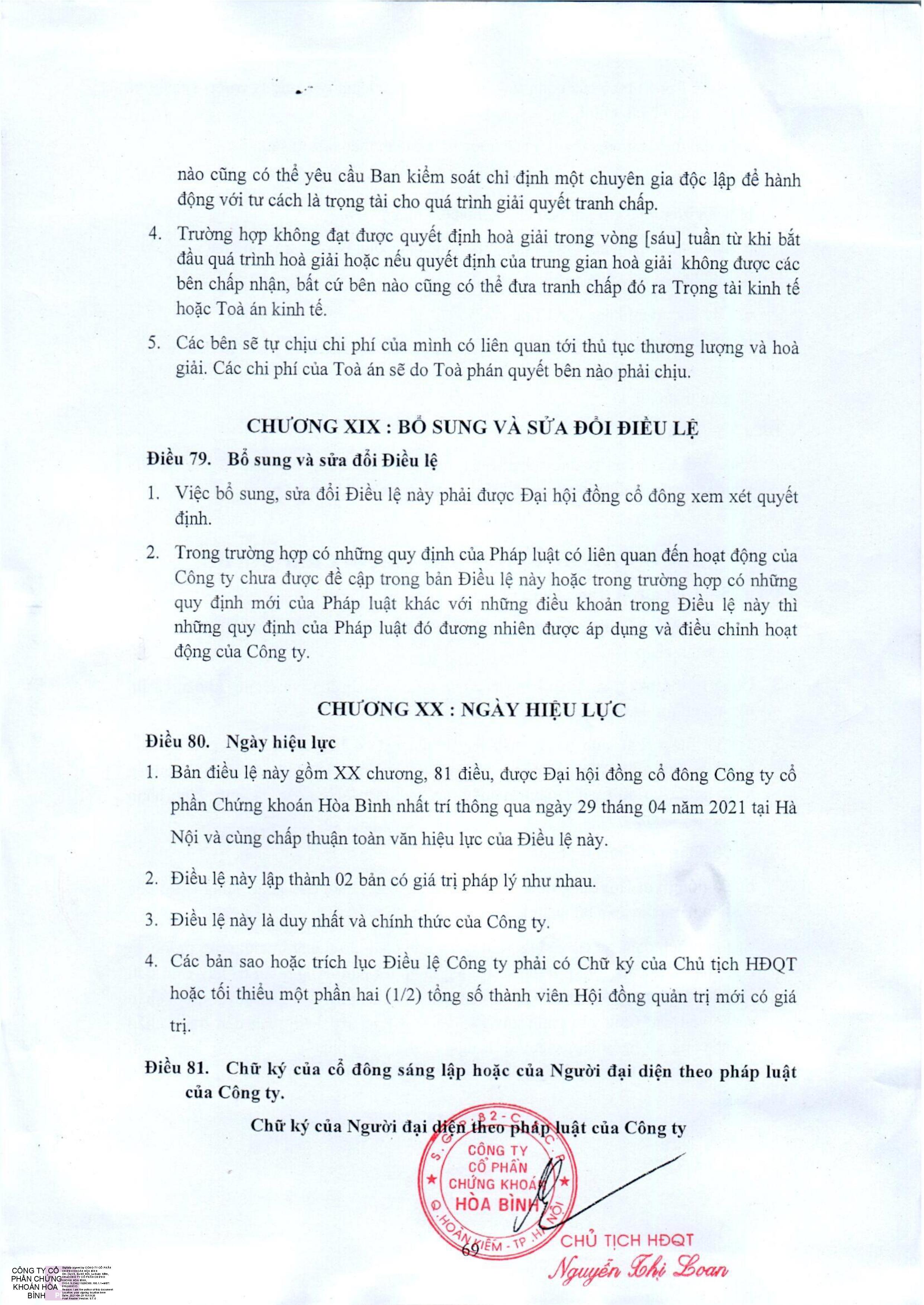 STTTên cổ đôngĐịa chỉ thường trúGiấy chứng nhận ĐKKD/ CMNDSố cổ phần sáng lập Tỷ lệ(%)1Tổng công tydu lịch Hà NộiGCN ĐKKD số: 0106000387 do Sở kế hoạch & đầu tư Hà nội cấp ngày 29/05/20061.400.0008,75%2Tổng công ty hàng không Việt NamGCN ĐKKD số: 0106000844 do do Sở kế hoạch & đầu tư Hà nội cấp ngày 26/01/2007720.0004,50%3Tổng công ty đầu tư phát triển nhà Hà NộiGCN ĐKKD số: 0106000544 do Sở kế hoạch & đầu tư Hà nội cấp ngày 12/09/20051.400.0008,75%4Nguyễn Thị LoanCMND số 012159963 do công an Hà Nội cấp  ngày 22/02/2008640.0004,00%5Trần Văn KỳCMND số 012655623 do công an Hà Nội cấp ngày 16/02/2004640.0004,00%6Nguyễn Thị Kim LiênCMND số 182426935 do công an tỉnh Nghệ An cấp ngày 24/11/1998640.0004,00%Tổng cộng:5.440.00034%